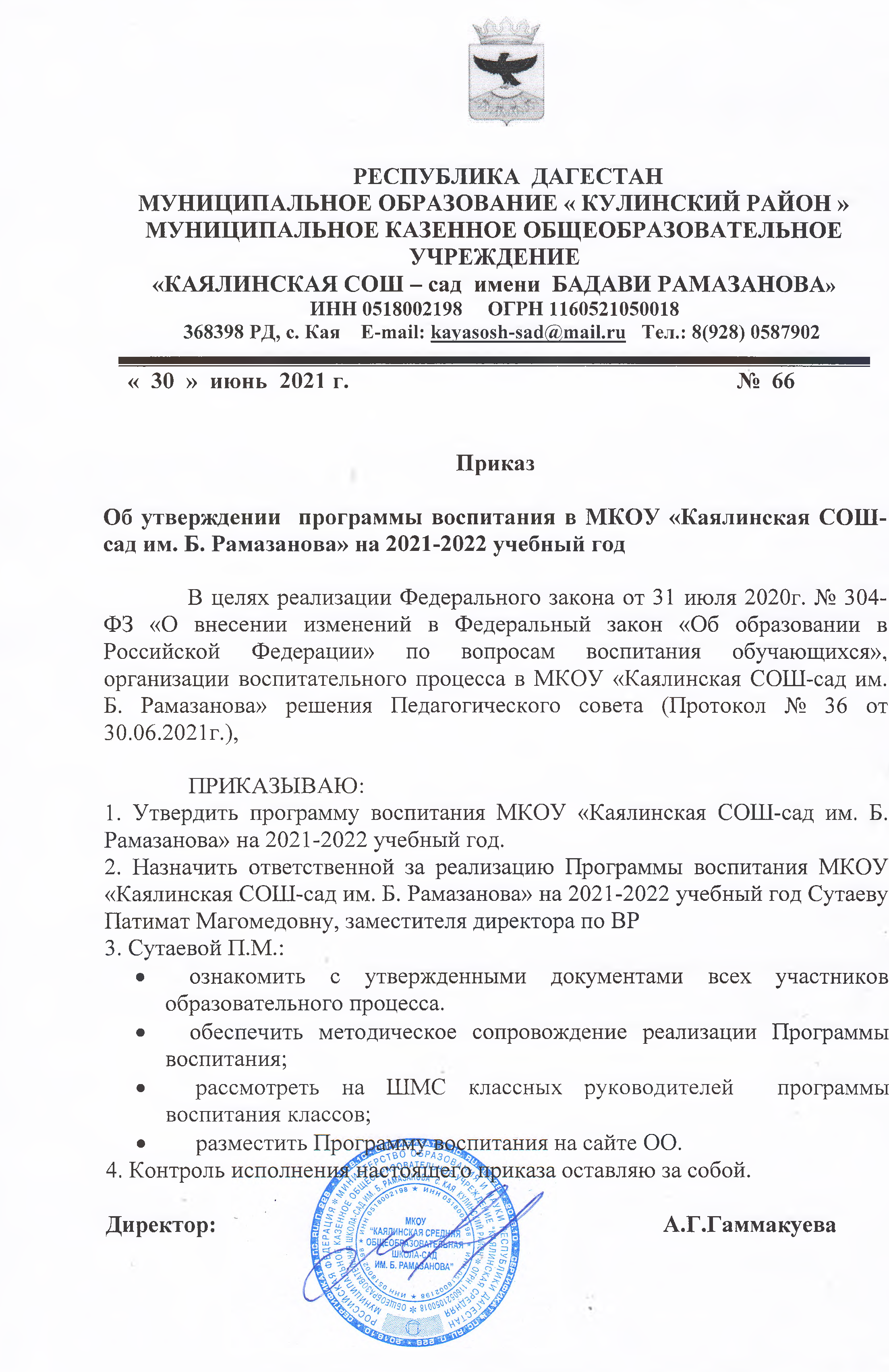 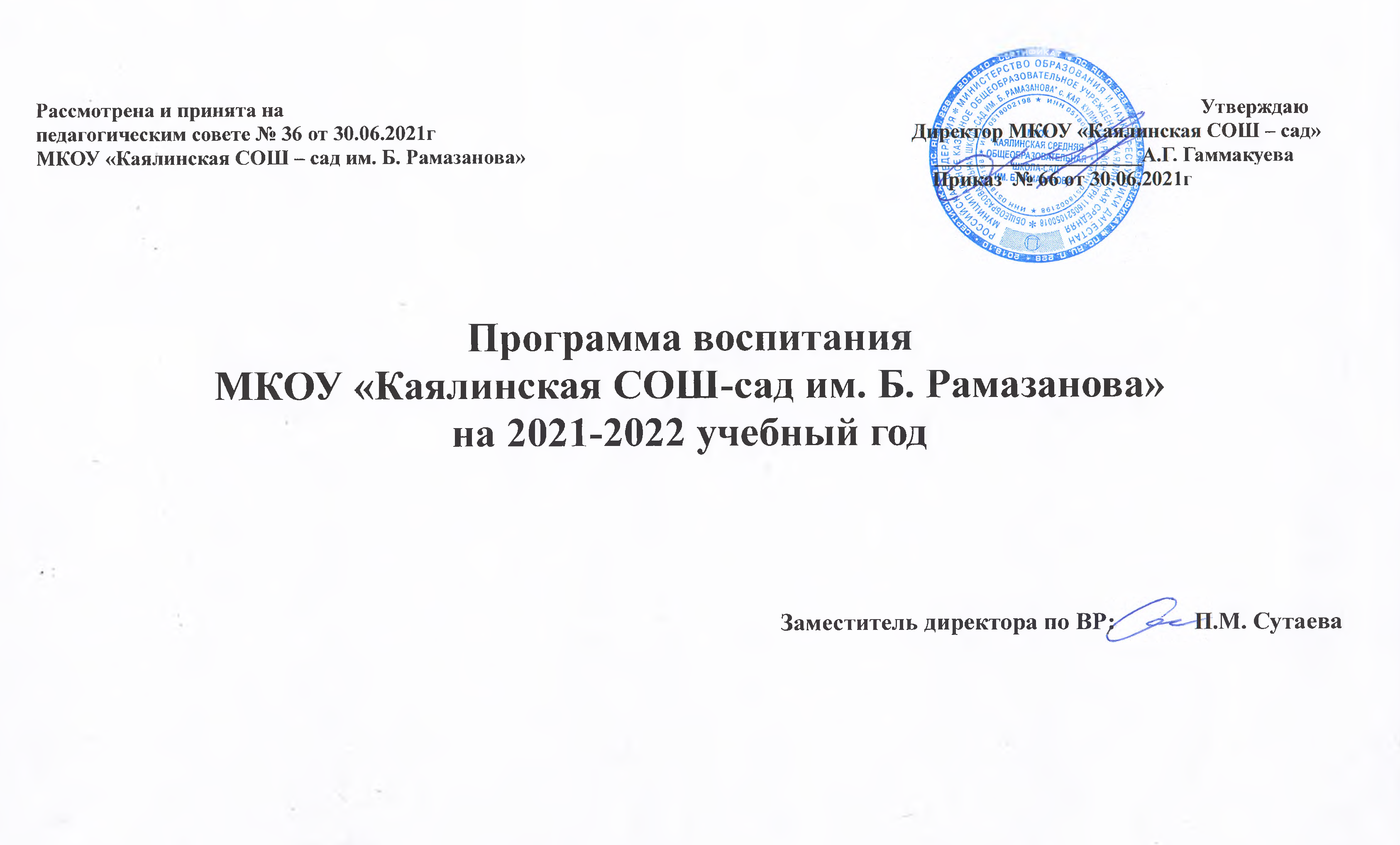 ПОЯСНИТЕЛЬНАЯ ЗАПИСКА        Программа воспитания МКОУ «Каялинская СОШ - сад им. Б. Рамазанова» разработана на основе программы  воспитания Института стратегии развития образования РАО, зарегистрированной в Единой государственной информационной системе учета научно-исследовательских, опытно-конструкторских  и технологических работ гражданского назначения  и утвержденной на заседании Федерального учебно-методического объединения по общему образованию 02.06.2020 г. (протокол от 02.06.2020 г. № 2/20).     Она призвана помочь педагогам МКОУ «Каялинская СОШ-сад им. Б. Рамазанова»  выявить и реализовать воспитательный потенциал образовательного процесса в целях решения задач Указа Президента РФ от 7 мая 2018 г., пункта 3 Перечня поручений Президента Российской Федерации по итогам заседания Совета при Президенте Российской Федерации по реализации государственной политики в сфере защиты семьи и детей, состоявшегося 04.07.2019 г. (№ Пр-2132 от 14.10.2019), и изменений, внесенных в Федеральный закон № 273-ФЗ «Об образовании в Российской Федерации» по вопросам воспитания обучающихся от 31.08.2020 г.     Назначение программы воспитания – решение проблем гармоничного вхождения школьников в социальный мир и формирование духовно - нравственных ценностей и гуманистических мировоззренческих установок.  Программа показывает, каким образом педагогические работники (учитель, классный руководитель, заместитель директора по воспитательной работе, старший вожатый, воспитатель, куратор, наставник, тьютор и т.п.) могут реализовать воспитательный потенциал их совместной с обучающимися деятельности и тем самым сделать МКОУ «Каялинская СОШ-сад им. Б. Рамазанова» воспитывающей организацией. В центре  Программы воспитания в соответствии с ФГОС общего образования находится личностное развитие обучающихся, формирование у них системных знаний о различных аспектах развития России и мира. Одним из результатов реализации программы станет приобщение обучающихся к российским,  дагестанским, с том числе и к лакским традиционным духовным ценностям, к общечеловеческим идеалам гуманизма, правилам и нормам поведения в обществе. Программа призвана обеспечить достижение обучающимися личностных результатов, указанных во ФГОС:  формирование основ российской идентичности, готовность обучающихся к саморазвитию; мотивацию к познанию и обучению; формирование ценностных установок и социально-значимых качеств личности; активное участие в социально-значимой деятельности.  Программа воспитания – это не догма, не совокупность отдельных мероприятий, а описание системы возможных форм и способов работы с обучающимися. «Цель и задачи воспитания», в котором на основе базовых общественных ценностей формулируется цель воспитания и определяются задачи, которые  предстоит МКОУ «Каялинская СОШ-сад им. Б. Рамазанова»  решать для достижения цели;  «Виды, формы и содержание деятельности», в котором школа показывает, каким образом будет осуществляться достижение поставленной цели и задач воспитания. Данный раздел может состоять из нескольких инвариантных и вариативных модулей, каждый из которых ориентирован на одну из поставленных МКОУ «Каялинская СОШ-сад им. Б. Рамазанова»   задач воспитания и соответствует одному из направлений воспитательной работы МКОУ «Каялинская СОШ-сад им. Б. Рамазанова»  . Инвариантными модулями здесь являются: «Классное руководство», «Школьный урок», «Курсы внеурочной деятельности», «Работа с родителями», «Самоуправление» и «Профориентация» . Вариативными модулями являются: «Ключевые общешкольные дела», «Детские и молодежные общественные объединения», «Школьные медиа», «Экскурсии, экспедиции, походы», «Организация предметно-эстетической среды».1. ОСОБЕННОСТИ ОРГАНИЗУЕМОГО В ШКОЛЕВОСПИТАТЕЛЬНОГО ПРОЦЕССАПроцесс воспитания в МКОУ «Каялинская СОШ – сад им. Б.Рамазанова» основывается на следующих принципах взаимодействия педагогических работников и обучающихся:- неукоснительное соблюдение законности и прав семьи и обучающегося, соблюдение конфиденциальности информации в их отношении, приоритета безопасности обучающегося при нахождении в образовательной организации;- создание в образовательной организации психологически комфортной среды для каждого обучающегося и взрослого, обеспечивающей   конструктивное взаимодействие обучающихся и педагогических работников; - реализация процесса воспитания главным образом через деятельность, объединяющую обучающихся и педагогов яркими и содержательными событиями, общими позитивными эмоциями и доверительными отношениями друг к другу;- организация основных совместных дел обучающихся и педагогических работников как предмета совместной заботы и взрослых, и обучающихся;- системность, целесообразность и нешаблонность воспитания как условия его эффективности. Ведущими традициями воспитания в образовательной организации являются следующие: - основой годового цикла воспитательной работы школы являются ключевые общешкольные дела, через которые осуществляется интеграция воспитательных усилий педагогических работников;- важной чертой каждого ключевого дела и большинства используемых для воспитания других совместных дел педагогических работников и обучающихся являются коллективная разработка, коллективное планирование, коллективное проведение и коллективный анализ их результатов;- в школе создаются такие условия, при которых по мере взросления обучающегося увеличивается и его роль в совместных делах (от пассивного наблюдателя до организатора);- в проведении общешкольных дел отсутствует соревновательность между классами, поощряется конструктивное межклассное и межвозрастное взаимодействие обучающихся, а также их социальная активность; - педагоги школы ориентированы на формирование коллективов в рамках школьных классов, кружков, секций и иных детских и молодежных объединений, на установление в них доброжелательных и товарищеских взаимоотношений;- ключевой фигурой воспитания в школе является классный руководитель, реализующий по отношению к обучающимся защитную, личностно развивающую, организационную, посредническую (в разрешении конфликтов), просветительскую  функции.2. ЦЕЛЬ И ЗАДАЧИ ВОСПИТАНИЯСовременный национальный воспитательный идеал — это высоконравственный, творческий, компетентный гражданин России, принимающий судьбу Отечества как свою личную, осознающий ответственность за настоящее и будущее своей страны, своей малой родины, укоренённый в духовных и культурных традициях многонационального народа Российской Федерации. Исходя из этого воспитательного идеала, а также основываясь на базовых для нашего общества  ценностях  (таких как семья, труд, честь, отечество, история, природа, мир, знания, культура, здоровье, человек), на исторически сложившемся идеале национального характера    формулируется общая цель воспитания в общеобразовательной организации – личностное развитие обучающихся, проявляющееся:в усвоении ими основных социальных, правовых и нравственных норм, которые общество выработало на основе этих ценностей; в развитии позитивного  отношения учащихся к этим общественным ценностям (то есть в развитии их социально значимых отношений);в приобретении ими соответствующего этим ценностям опыта поведения, опыта применения сформированных знаний и отношений на практике (то есть в приобретении ими опыта осуществления социально значимых дел).Данные цели ориентируют педагогических работников  на обеспечение соответствия личности обучающегося  определенному уровню воспитанности,  а самое главное, на обеспечение позитивной динамики развития его личности. В связи с этим важно сочетание усилий педагогического работника по развитию личности ребенка и усилий самого обучающегося по своему саморазвитию. Их сотрудничество, партнерские отношения являются важным фактором успеха в достижении цели.Конкретизация общей цели воспитания применительно к возрастным особенностям обучающихся позволяет выделить в ней следующие целевые приоритеты, которым необходимо уделять чуть большее внимание на разных уровнях общего образования:1. В воспитании обучающихся младшего школьного возраста (уровень начального общего образования)  целевым приоритетом является создание благоприятных условий для усвоения обучающимися социально значимых знаний – знаний основных норм и традиций того общества, в котором они живут. Выделение данного приоритета связано с особенностями обучающихся младшего школьного возраста: с их потребностью самоутвердиться в своем новом социальном статусе - статусе обучающегося, то есть научиться соответствовать предъявляемым к носителям данного статуса нормам и принятым традициям поведения. Такого рода нормы и традиции задаются в школе педагогическими работниками и воспринимаются обучающимися именно как нормы и традиции поведения обучающегося. Знание их станет базой для развития социально значимых отношений обучающихся и накопления ими опыта осуществления социально значимых дел и в дальнейшем, в подростковом и юношеском возрасте. К наиболее важным из них относятся следующие:  быть любящим, послушным и отзывчивым сыном (дочерью), братом (сестрой), внуком (внучкой); уважать старших и заботиться о младших членах семьи; выполнять посильную для ребёнка домашнюю работу, помогая старшим;быть трудолюбивым, следуя принципу «делу — время, потехе — час» как в учебных занятиях, так и в домашних делах, доводить начатое дело до конца;знать и любить свою Родину – свой родной дом, двор, улицу, город, село, свою страну; беречь и охранять природу (ухаживать за комнатными растениями в классе или дома, заботиться о своих домашних питомцах и, по возможности, о бездомных животных в своем дворе; подкармливать птиц в морозные зимы; не засорять бытовым мусором улицы, леса, водоёмы);  проявлять миролюбие  и стремиться решать спорные вопросы, не прибегая к силе; стремиться узнавать что-то новое, проявлять любознательность, ценить знания;быть вежливым и опрятным, скромным и приветливым;соблюдать правила личной гигиены, режим дня, вести здоровый образ жизни; уметь сопереживать, проявлять сострадание к попавшим в беду; стремиться устанавливать хорошие отношения с другими людьми; уметь прощать обиды, защищать слабых, по мере возможности помогать нуждающимся в этом людям; уважительно относиться к людям иной национальной или религиозной принадлежности, иного имущественного положения, людям с ограниченными возможностями здоровья;быть уверенным в себе, общительным, не стесняться быть в чём-то непохожим на других ребят; уметь ставить перед собой цели и проявлять инициативу, отстаивать своё мнение и действовать самостоятельно, в случае необходимости обращаться к опыту и советам старших Знание обучающимся младших классов данных социальных норм и традиций, понимание важности следования им имеет особое значение для детей этого возраста, поскольку облегчает  вхождение в широкий социальный мир, в открывающуюся им систему общественных отношений. 2. В воспитании обучающихся подросткового возраста (уровень основного общего образования) таким приоритетом является создание благоприятных условий для развития социально значимых отношений школьников, и прежде всего ценностных отношений:к семье как главной опоре в жизни человека и источнику его счастья;к труду как основному способу достижения жизненного благополучия человека, залогу его успешного профессионального самоопределения и ощущения уверенности в завтрашнем дне;        к своему отечеству, своей малой и большой Родине,  которая завещана ему предками и которую нужно оберегать; к природе как источнику жизни на Земле, основе самого ее существования, нуждающейся в защите и постоянном внимании со стороны человека; к согласию как главному принципу человеческого общежития, условию крепкой дружбы, налаживания отношений с коллегами по работе в будущем и создания благоприятного микроклимата в своей собственной семье;к знаниям как интеллектуальному ресурсу, обеспечивающему будущее человека, как результату кропотливого, но увлекательного учебного труда; к культуре как духовному богатству общества и важному условию ощущения человеком полноты проживаемой жизни, которое дают ему чтение, музыка, искусство, театр, творческое самовыражение;к здоровью как залогу долгой и активной жизни человека, его хорошего настроения и оптимистичного взгляда на мир;к окружающим людям как безусловной и абсолютной ценности, как равноправным социальным партнерам, с которыми необходимо выстраивать доброжелательные и взаимоподдерживающие отношения, дающие человеку радость общения и позволяющие избегать чувства одиночества;к родному языку как духовному богатству народа;к самим себе как хозяевам своей судьбы, самоопределяющимся и самореализующимся личностям, отвечающим за свое собственное будущее. Данный ценностный аспект человеческой жизни чрезвычайно важен для личностного развития облучающегося, так как именно ценности во многом определяют его жизненные цели,  поступки, его повседневную жизнь. Выделение данного приоритета в воспитании обучающихся на ступени основного общего образования связано с особенностями детей подросткового возраста: с их стремлением утвердить себя как личность в системе отношений, свойственных взрослому миру. В этом возрасте особую значимость для детей приобретает становление их собственной жизненной позиции, собственных ценностных ориентаций. Подростковый возраст – наиболее удачный возраст для развития социально значимых отношений обучающихся.3. В воспитании обучающихся юношеского возраста (уровень среднего общего образования) таким приоритетом является создание благоприятных условий для приобретения ими опыта осуществления социально значимых дел.Выделение данного приоритета связано с особенностями обучающихся юношеского возраста: с их потребностью в жизненном самоопределении, в выборе дальнейшего жизненного пути, который открывается перед ними на пороге самостоятельной взрослой жизни. Сделать правильный выбор старшеклассникам поможет имеющийся у них реальный практический опыт, который они могут приобрести, в том числе и в школе. Важно, чтобы опыт оказался социально значимым, так как именно он поможет гармоничному вхождению обучающихся во взрослую жизнь окружающего их общества. Это:опыт дел, направленных на заботу о своей семье, родных и близких; трудовой опыт, опыт участия в производственной практике;опыт дел, направленных на пользу своему родному городу или селу, стране в целом, опыт деятельного выражения собственной гражданской позиции; опыт природоохранных дел;опыт разрешения возникающих конфликтных ситуаций в школе, дома или на улице;опыт самостоятельного приобретения новых знаний, проведения научных исследований, опыт проектной деятельности;опыт изучения, защиты и восстановления культурного наследия человечества, опыт создания собственных произведений культуры, опыт творческого самовыражения; опыт ведения здорового образа жизни и заботы о здоровье других людей; опыт оказания помощи окружающим, заботы о малышах или пожилых людях, волонтерский опыт;опыт самопознания и самоанализа, опыт социально приемлемого самовыражения, самореализации.Выделение в общей цели воспитания целевых приоритетов, связанных с возрастными особенностями воспитанников, не означает игнорирования других составляющих общей цели воспитания. Приоритет — это то, чему педагогическим работникам, взаимодействующим с обучающимися конкретной возрастной категории, предстоит уделять большее, но не единственное внимание. Добросовестная работа педагогических работников, направленная на достижение поставленной цели, позволит обучающемуся получить необходимые социальные навыки, которые помогут ему лучше ориентироваться в сложном мире человеческих взаимоотношений, эффективнее налаживать коммуникацию с окружающими, увереннее себя чувствовать во взаимодействии с ними, продуктивнее сотрудничать с людьми разных возрастов и разного социального положения, смелее искать и находить выходы из трудных жизненных ситуаций, осмысленнее выбирать свой жизненный путь в сложных поисках счастья для себя и окружающих его людей.Достижению поставленной цели воспитания обучающихся будет способствовать решение следующих основных задач       - реализовывать воспитательные возможности общешкольных ключевых дел, поддерживать традиции их коллективного планирования, организации, проведения и анализа в школьном сообществе;      - реализовывать потенциал классного руководства в воспитании обучающихся, поддерживать активное участие классных сообществ в жизни школы;      - вовлекать обучающихся в кружки, секции, клубы, студии и иные объединения, работающие по школьным программам внеурочной деятельности, реализовывать их воспитательные возможности;      - использовать в воспитании обучающихся возможности школьного урока, поддерживать использование на уроках интерактивных форм занятий с обучающимися;        -инициировать и поддерживать ученическое самоуправление – как на уровне школы, так и на уровне классных сообществ;        -поддерживать деятельность функционирующих на базе школы детских общественных объединений и организаций;       - организовывать для обучающихся экскурсии, экспедиции, походы и реализовывать их воспитательный потенциал;      -  организовывать профориентационную работу с обучающимися;       - организовать работу школьных медиа, реализовывать их воспитательный потенциал;        - развивать предметно-эстетическую среду школы и реализовывать ее воспитательные возможности;       -организовать работу с семьями обучающихся, их родителями или законными представителями, направленную на совместное решение проблем личностного развития обучающихся;          - развивать чувство ответственности за окружающий мир, за своих близких, за свою малую и большую родину;          - формировать умение распознавать риски окружающего мира, угрожающие физическому и духовному здоровью человека, в том числе и своему собственному, и принимать решения, направленные на защиту личности и общества.Планомерная реализация поставленных задач позволит организовать в школе интересную и событийно насыщенную жизнь обучающихся и педагогических работников, что станет эффективным способом профилактики антисоциального поведения школьников.3. ВИДЫ, ФОРМЫ И СОДЕРЖАНИЕ ДЕЯТЕЛЬНОСТИПрактическая реализация цели и задач воспитания осуществляется в рамках следующих направлений воспитательной работы школы. Каждое из них представлено в соответствующем модуле.3.1. Модуль «Ключевые общешкольные дела»Ключевые дела – это главные традиционные общешкольные дела, в которых принимает участие большая часть обучающихся и которые обязательно планируются, готовятся, проводятся и анализируются совестно педагогами и обучающимися. Это не набор календарных праздников, отмечаемых в школе, а комплекс коллективных творческих дел, интересных и значимых для обучающихся, объединяющих их вместе с педагогическими работниками в единый коллектив. Ключевые дела обеспечивают включенность в них большого числа детей и взрослых и объединяют их, способствуют полноте общения, ставят  в ответственную позицию к происходящему в школе. Введение ключевых дел в жизнь школы помогает преодолеть мероприятийный характер воспитания, сводящийся к набору мероприятий, организуемых педагогическими работниками для обучающихся. Для этого в образовательной организации используются указанные ниже формы работы. На внешкольном уровне, вне образовательной организации:       - социальные проекты – ежегодные совместно разрабатываемые и реализуемые обучающимися и педагогическими работниками комплексы дел (благотворительной, экологической, патриотической, трудовой направленности), ориентированные на преобразование окружающего школу социума;      -  открытые дискуссионные площадки – регулярно организуемый комплекс открытых дискуссионных площадок (детских, педагогических, родительских, совместных), в рамках которых обсуждаются насущные поведенческие, нравственные, социальные, проблемы, касающиеся жизни школы, города, страны и на которые приглашаются представители других школ, деятели науки и культуры, представители власти, общественности.  Проводимые для жителей села и организуемые совместно с семьями учащихся спортивные состязания, праздники, фестивали, представления открывают возможности для творческой самореализации школьников и включают их в деятельную заботу об окружающих;        - участие во всероссийских акциях, посвященных значимым отечественным и международным событиям.На  школьном уровне:      -  разновозрастные сборы – ежегодные многодневные выездные события, включающие в себя комплекс коллективных творческих дел, в процессе которых складывается особая детско-взрослая общность, характеризующаяся доверительными, поддерживающими взаимоотношениями, ответственным отношением к делу, атмосферой эмоционально-психологического комфорта, доброго юмора и общей радости;       -  общешкольные праздники – ежегодно проводимые творческие (театрализованные, музыкальные, литературные и т.п.) дела, связанные со значимыми для обучающихся и педагогических работников знаменательными датами,  в которых участвуют все классы школы;      -  торжественные ритуалы посвящения, связанные с переходом учащихся на следующую ступень образования, символизирующие приобретение ими новых социальных статусов в школе и развивающие школьную идентичность детей;     -  капустники - театрализованные выступления педагогических работников, родителей и обучающихся с элементами доброго юмора, пародий, импровизаций на темы жизни обучающихся и педагогических работников. Они создают в школе атмосферу творчества и неформального общения, способствуют сплочению детского, педагогического и родительского сообществ школы;      -  церемонии награждения (по итогам года) школьников и педагогов за активное участие в жизни школы, защиту чести школы в конкурсах, соревнованиях, олимпиадах, значительный вклад в развитие школы. Это способствует поощрению социальной активности обучающихся, развитию позитивных межличностных отношений между педагогическими работниками и воспитанниками, формированию чувства доверия и уважения друг к другу.       На уровне классов:        - выбор и делегирование представителей классов в общешкольные советы, ответственные за подготовку общешкольных ключевых дел;         - участие школьных классов в реализации общешкольных ключевых дел;        -проведение в рамках класса итогового анализа обучающимися общешкольных ключевых дел, участие представителей классов в итоговом анализе проведенных дел на уровне общешкольных советов.       На индивидуальном уровне:       -  вовлечение по возможности каждого обучающегося в ключевые дела школы в одной из возможных для них ролей: сценаристов, постановщиков, исполнителей, ведущих, декораторов, музыкальных редакторов, корреспондентов, ответственных за костюмы и оборудование, ответственных за приглашение и встречу гостей и т.п.;       - индивидуальная помощь обучающемуся (при необходимости) в освоении навыков подготовки, проведения и анализа ключевых дел;      - наблюдение за поведением обучающегося в ситуациях подготовки, проведения и анализа ключевых дел, за его отношениями со сверстниками, старшими и младшими обучающимися, с педагогическими работниками и другими взрослыми;      - при необходимости проведение коррекции поведения обучающегося через частные беседы с ним, через включение его в совместную работу с другими детьми, которые могли бы стать хорошим примером для обучающегося, через предложение взять в следующем ключевом деле на себя роль ответственного за тот или иной фрагмент общей работы. 3.2. Модуль «Классное руководство»Осуществляя работу с классом, педагогический работник (классный руководитель, воспитатель, куратор, наставник, тьютор и т.п.) организует работу с коллективом класса; индивидуальную работу с обучающимися вверенного ему класса; работу с учителями-предметниками в данном классе; работу с родителями обучающихся или их законными представителями. В реализации этих видов и форм деятельности педагогическим работникам важно ориентироваться на целевые приоритеты, связанные с возрастными особенностями их воспитанников.Работа с классным коллективом:       - инициирование и поддержка участия класса в общешкольных ключевых делах, оказание необходимой помощи обучающимся в их подготовке, проведении и анализе;      - организация интересных и полезных для личностного развития обучающегося совместных дел с учащимися вверенного ему класса (познавательной, трудовой, спортивно-оздоровительной, духовно-нравственной, творческой, профориентационной направленности), позволяющих, с одной стороны,  вовлечь в них обучающихся с самыми разными потребностями и тем самым дать им возможность самореализоваться, а с другой, – установить и упрочить доверительные отношения с обучающимися класса, стать для них значимым взрослым, задающим образцы поведения в обществе;       - проведение классных часов как часов плодотворного и доверительного общения педагогического работника и обучающихся, основанных на принципах уважительного отношения к их личности, поддержки активной позиции каждого в беседе, предоставления обучающимся возможности обсуждения и принятия решений по рассматриваемой проблеме, создания благоприятной среды для общения;       - сплочение коллектива класса через игры и тренинги на сплочение и командообразование; однодневные и многодневные походы и экскурсии, организуемые классными руководителями и родителями; празднования в классе дней рождения обучающихся, включающие в себя подготовленные ученическими микрогруппами поздравления, сюрпризы, творческие подарки и розыгрыши; регулярные внутриклассные «огоньки» и вечера, дающие каждому обучающемуся возможность рефлексии собственного участия в жизни класса;        - выработка совместно с обучающимися законов класса, помогающих  освоить нормы и правила общения, которым они должны следовать в школе. Индивидуальная работа с обучающимися:     -  изучение особенностей личностного развития обучающихся класса через наблюдение за их поведением  в повседневной жизни, в специально создаваемых педагогических ситуациях, в играх, погружающих обучающегося в мир человеческих отношений,  в организуемых педагогическим работником беседах по тем или иным нравственным проблемам; результаты наблюдения сверяются с результатами бесед классного руководителя с родителями обучающихся, с преподающими в его классе учителями-предметниками, а также (при необходимости) – со школьным психологом;      - поддержка обучающегося в решении важных для него жизненных проблем (налаживание взаимоотношений с одноклассниками или педагогическими работниками, выбор профессии, организация высшего образования и дальнейшего трудоустройства, успеваемость и т.п.), когда каждая проблема трансформируется классным руководителем в задачу для обучающегося, которую они совместно стараются решить;       -индивидуальная работа с обучающимися класса, направленная на заполнение ими личных портфолио, в которых обучающиеся не просто фиксируют свои учебные, творческие, спортивные, личностные достижения, но и в ходе индивидуальных неформальных бесед с классным руководителем в начале каждого года планируют их, а в конце года – вместе анализируют свои успехи и неудачи.        - коррекция поведения обучающегося через частные беседы с ним, его родителями или законными представителями, с другими учащимися класса; через включение в проводимые школьным психологом тренинги общения; через предложение взять на себя ответственность за то или иное поручение в классе.Работа с учителями-предметниками в классе:       - регулярные консультации классного руководителя с учителями-предметниками, направленные на формирование единства мнений и требований педагогических работников по ключевым вопросам воспитания, на предупреждение и разрешение конфликтов между учителями-предметниками и обучающимися;       - проведение мини-педсоветов, направленных на решение конкретных проблем класса и интеграцию воспитательных влияний на обучающихся;       - привлечение учителей-предметников к участию во внутриклассных делах, дающих педагогическим работникам возможность лучше узнавать и понимать своих обучающихся, увидев их в иной, отличной от учебной, обстановке;       - привлечение учителей-предметников к участию в родительских собраниях класса для объединения усилий в деле обучения и воспитания обучающихся.  Работа с родителями обучающихся или их законными представителями:       - регулярное информирование родителей о школьных успехах и проблемах  обучающихся, о жизни класса в целом;       - помощь родителям обучающихся или их законным представителям в регулировании отношений между ними, администрацией школы и учителями-предметниками;        - организация родительских собраний, происходящих в режиме обсуждения наиболее острых проблем обучения и воспитания обучающихся;      - создание и организация работы родительских комитетов классов, участвующих в управлении образовательной организацией и решении вопросов воспитания;       - привлечение членов семей обучающихся к организации и проведению дел класса;      - организация на базе класса семейных праздников, конкурсов, соревнований, направленных на сплочение семьи и школы.Модуль 3.3. «Курсы внеурочной деятельности»Воспитание на занятиях школьных курсов внеурочной деятельности осуществляется преимущественно через: - вовлечение обучающихся в интересную и полезную для них деятельность, которая предоставит им возможность самореализоваться в ней, приобрести социально значимые знания, развить в себе важные для своего личностного развития социально значимые отношения, получить опыт участия в социально значимых делах;- формирование в кружках, секциях, клубах, студиях и т.п. детско-взрослых общностей, которые могли бы объединять обучающихся и педагогических работников общими позитивными эмоциями и доверительными отношениями друг к другу;- создание в детских объединениях традиций, задающих их членам определенные социально значимые формы поведения;- поддержку в детских объединениях обучающихся с ярко выраженной лидерской позицией и установкой на сохранение и поддержание накопленных социально значимых традиций; - поощрение педагогическими работниками детских инициатив и детского самоуправления. Реализация воспитательного потенциала курсов внеурочной деятельности происходит в рамках указанных ниже и выбранных учащимися ее видов. Познавательная деятельность. Курсы внеурочной деятельности, направленные на передачу обучающимся социально значимых знаний, развивающих их любознательность, позволяющие привлечь их внимание к экономическим, политическим, экологическим, гуманитарным  проблемам нашего общества, формирующие их гуманистическое мировоззрение и научную картину мира.Художественное творчество. Курсы внеурочной деятельности, создающие благоприятные условия для просоциальной самореализации школьников, направленные на раскрытие их творческих способностей, формирование чувства вкуса и умения ценить прекрасное, на воспитание ценностного отношения обучающихся к культуре и их общее духовно-нравственное развитие. Проблемно-ценностное общение. Курсы внеурочной деятельности, направленные на развитие коммуникативных компетенций обучающихся, воспитание у них культуры общения, развитие умений слушать и слышать других, уважать чужое мнение и отстаивать свое собственное, терпимо относиться к разнообразию взглядов людей.Спортивно-оздоровительная деятельность. Курсы внеурочной деятельности, направленные на физическое развитие обучающихся, развитие их ценностного отношения к своему здоровью, побуждение к здоровому образу жизни, воспитание силы воли, ответственности, формирование установок на защиту слабых. Трудовая деятельность. Курсы внеурочной деятельности, направленные на развитие творческих способностей обучающихся, воспитание у них трудолюбия и уважительного отношения к физическому труду.  Игровая деятельность. Курсы внеурочной деятельности, направленные на раскрытие творческого, умственного и физического потенциала обучающихся, развитие у них навыков конструктивного общения, умений работать в команде.  Вариативный модуль в рамках данного – модуль «Доверие», куда входят   блоки «Профилактика рисков девиантного поведения», «Противодействие идеологии экстремизма и терроризма», «Защита половой неприкосновенности детей», «Профилактика наркомании», «Безопасность на дорогах», «Безопасное детство»3.4. Модуль «Школьный урок»Реализация педагогическими работниками воспитательного потенциала урока предполагает следующее:  -установление доверительных отношений между педагогом и его учениками, способствующих позитивному восприятию обучающимися требований и просьб педагогического работника, привлечению их внимания к обсуждаемой на уроке информации, активизации их познавательной деятельности;      -  побуждение обучающихся соблюдать на уроке общепринятые нормы поведения, правила общения со старшими (учителями) и сверстниками (школьниками), принципы учебной дисциплины и самоорганизации;       -  привлечение внимания обучающихся к ценностному аспекту изучаемых на уроках явлений, организация их работы с получаемой на уроке социально значимой информацией – инициирование ее обсуждения, высказывания обучающимися своего мнения по ее поводу, выработки своего к ней отношения;      -   использование воспитательных возможностей содержания учебного предмета через демонстрацию обучающимся примеров ответственного, гражданского поведения, проявления человеколюбия и добросердечности, через подбор соответствующих текстов для чтения, задач для решения проблемных ситуаций и для обсуждения в классе;      -  применение на уроке интерактивных форм работы с обучающимися: интеллектуальных игр, стимулирующих познавательную мотивацию обучающихся; дидактического театра, где полученные на уроке знания обыгрываются в театральных постановках; дискуссий, которые дают обучающимся возможность приобрести опыт ведения конструктивного диалога; групповой работы или работы в парах, которые учат обучающихся командной работе и взаимодействию с другими обучающимися;         - включение в урок игровых процедур, которые помогают поддержать мотивацию обучающихся к получению знаний, налаживанию позитивных межличностных отношений в классе, помогают установлению доброжелательной атмосферы во время урока;         -  организация шефства мотивированных и эрудированных обучающихся над их неуспевающими одноклассниками, дающего обучающимся социально значимый опыт сотрудничества и взаимной помощи;       - инициирование и поддержка исследовательской деятельности обучающихся в рамках реализации ими индивидуальных и групповых исследовательских проектов, что даст обучающимся возможность приобрести навык самостоятельного решения теоретической проблемы, навык генерирования и оформления собственных идей, навык уважительного отношения к чужим идеям, оформленным в работах других исследователей, навык публичного выступления перед аудиторией, аргументирования и отстаивания своей точки зрения.3.5. Модуль «Самоуправление»Поддержка детского самоуправления в школе помогает педагогическим работникам воспитывать в обучающихся инициативность, самостоятельность, ответственность, трудолюбие, чувство собственного достоинства, а обучающимся – предоставляет широкие возможности для самовыражения и самореализации. Это то, что готовит их к взрослой жизни. Поскольку обучающимся младших и подростковых классов не всегда удается самостоятельно организовать свою деятельность, детское самоуправление иногда и на время может трансформироваться (посредством введения функции педагога-куратора) в детско-взрослое самоуправление. На уровне школы:      -  через деятельность выборного Совета учащихся, создаваемого для учета мнения обучающихся по вопросам управления образовательной организацией и принятия административных решений, затрагивающих их права и законные интересы;       - через деятельность Совета старост, объединяющего старост классов для облегчения распространения значимой для обучающихся информации и получения обратной связи от классных коллективов;      -  через работу постоянно действующего школьного актива, инициирующего и организующего проведение личностно значимых для обучающихся событий (соревнований, конкурсов, фестивалей, капустников, флешмобов и т.п.);      -  через деятельность творческих советов дела, отвечающих за проведение тех или иных конкретных мероприятий, праздников, вечеров, акций и т.п.;        - через деятельность созданной из наиболее авторитетных старшеклассников и курируемой школьным психологом группы по урегулированию конфликтных ситуаций в школе. На уровне классов:       - через деятельность лидеров, выбранных по инициативе и предложениям класса (например, старост, дежурных командиров), представляющих интересы класса в общешкольных делах и призванных координировать его работу с работой общешкольных органов самоуправления и классных руководителей;      -  через деятельность выборных органов самоуправления, отвечающих за различные направления работы класса (например: штаб спортивных дел, штаб творческих дел, штаб работы с обучающимися младших классов);      -  через организацию на принципах самоуправления жизни детских групп, отправляющихся в походы, экспедиции, на экскурсии, осуществляемую через систему распределяемых среди участников ответственных должностей.На индивидуальном уровне:      -  через вовлечение обучающихся в планирование, организацию, проведение и анализ общешкольных и внутриклассных дел;      - через реализацию обучающимися, взявшими на себя соответствующую роль, функций по контролю за порядком и чистотой в классе, уходом за классной комнатой, комнатными растениями и т.п.3.6. Модуль «Детские и молодежные общественные объединения»Действующее на базе школы детское или молодежное общественное объединение – это добровольное, самоуправляемое, некоммерческое формирование, созданное по инициативе обучающихся и взрослых, объединившихся на основе общности интересов для реализации общих целей, указанных в уставе общественного объединения. Его правовой основой является ФЗ от 19.05.1995 N 82-ФЗ (ред. от 20.12.2017) "Об общественных объединениях" (ст. 5).         - утверждение и последовательную реализацию в детском или молодежном общественном объединении демократических процедур (выборы руководящих органов объединения, подотчетность выборных органов общему сбору объединения; ротация состава выборных органов и т.п.), дающих ребенку возможность получить социально значимый опыт гражданского поведения;       -  организацию общественно полезных дел, дающих детям возможность получить важный для их личностного развития опыт деятельности, направленной на помощь другим людям, своей школе, обществу в целом; развить в себе такие качества как забота, уважение, умение сопереживать, умение общаться, слушать и слышать других. Такими делами могут являться: посильная помощь, оказываемая обучающимися пожилым людям; совместная работа с учреждениями социальной сферы (проведение культурно-просветительских и развлекательных мероприятий для посетителей этих учреждений, помощь в благоустройстве территории данных учреждений и т.п.);  участие обучающихся в работе на прилегающей к школе территории (работа в школьном саду, уход за деревьями и кустарниками, благоустройство клумб) и другие;       - договор, заключаемый между обучающимися и детским или молодежным общественным объединением, традиционной формой которого является Торжественное обещание (клятва) при вступлении в объединение. Договор представляет собой механизм, регулирующий отношения, возникающие между обучающимся и коллективом детского или молодежного общественного объединения, его руководителем, обучающимися, не являющимися членами данного объединения;          -  поддержку и развитие в детском или молодежном объединении его традиций и ритуалов, формирующих у обучающегося чувство общности с другими его членами, чувство причастности к тому, что происходит в объединении (реализуется посредством введения особой символики детского или молодежного объединения, проведения ежегодной церемонии посвящения в члены детского или молодежного объединения, создания и поддержки интернет-странички детского или молодежного объединения в соцсетях, организации деятельности пресс-центра детского или молодежного объединения, проведения традиционных огоньков – формы коллективного анализа проводимых детским или молодежным объединением дел);       - участие членов детского или молодежного общественного объединения в волонтерских акциях, деятельности на благо конкретных людей и социального окружения в целом. Это может быть как участием обучающихся в проведении разовых акций, которые часто носят масштабный характер, так и постоянной деятельностью обучающихся.  Модуль 3.7. «Экскурсии, экспедиции, походы»Экскурсии, экспедиции, походы помогают обучающемуся расширить свой кругозор, получить новые знания об окружающей его социальной, культурной, природной среде, научиться уважительно и бережно относиться к ней, приобрести важный опыт социально одобряемого поведения в различных внешкольных ситуациях.  На экскурсиях, в экспедициях, в походах создаются благоприятные условия для воспитания у обучающихся самостоятельности и ответственности, формирования у них навыков самообслуживающего труда, преодоления их инфантильных и эгоистических наклонностей, обучения рациональному использованию своего времени, сил, имущества. Эти воспитательные возможности реализуются в рамках перечисленных ниже видов и форм деятельности. Детское самоуправление в школе осуществляется следующим образом:        - регулярные пешие прогулки, экскурсии или походы выходного дня, организуемые в классах их классными руководителями и родителями обучающихся: в музей, на природу (проводятся как интерактивные занятия с распределением среди обучающихся ролей и соответствующих им заданий, например: «фотографов», «разведчиков», «гидов», «корреспондентов», «оформителей»);       - литературные, исторические, биологические экспедиции, организуемые педагогическими работниками и родителями обучающихся в другие города или села для углубленного изучения биографий проживавших здесь российских поэтов и писателей, произошедших здесь исторических событий, имеющихся здесь природных и историко-культурных ландшафтов, флоры и фауны;            -  многодневные походы, организуемые совместно с учреждениями дополнительного образования и осуществляемые с обязательным привлечением обучающихся к коллективному планированию (разработка маршрута, расчет времени и мест возможных ночевок и переходов), коллективной организации (подготовка необходимого снаряжения и питания), коллективному проведению (распределение среди обучающихся основных видов работ и соответствующих им ответственных должностей). 3.8. Модуль «Профориентация»Совместная деятельность педагогических работников и обучающихся по направлению «Профориентация» включает в себя профессиональное просвещение обучающихся; диагностику и консультирование по проблемам профориентации, организацию профессиональных проб обучающихся. Задача совместной деятельности педагогического работника и обучающегося – подготовить обучающегося к осознанному выбору своей будущей профессиональной деятельности. Создавая профориентационно значимые проблемные ситуации, формирующие готовность обучающегося к выбору, педагогический работник актуализирует его профессиональное самоопределение, позитивный взгляд на труд в постиндустриальном мире, охватывающий не только профессиональную, но и внепрофессиональную составляющие такой деятельности. Детское самоуправление в школе осуществляется следующим образом:       - циклы профориентационных часов общения, направленных на  подготовку обучающегося к осознанному  планированию и реализации своего профессионального будущего;       - профориентационные игры: симуляции, деловые игры, квесты, решение кейсов (ситуаций, в которых необходимо принять решение, занять определенную позицию), расширяющие знания школьников о типах профессий, о способах выбора профессий, о достоинствах и недостатках той или иной интересной школьникам профессиональной деятельности;       - экскурсии на предприятия района, дающие обучающимся начальные представления о существующих профессиях и условиях работы людей, представляющих эти профессии;       - посещение профориентационных выставок, ярмарок профессий, тематических профориентационных парков, профориентационных лагерей, дней открытых дверей в средних специальных учебных заведениях и вузах;       -совместное с педагогическими работниками изучение интернет ресурсов, посвященных выбору профессий, прохождение профориентационного онлайн-тестирования, прохождение онлайн курсов по интересующим профессиям и направлениям образования;    -   участие в работе всероссийских профориентационных проектов, созданных в сети интернет: просмотр лекций, решение учебно-тренировочных задач, участие в мастер - классах, посещение открытых уроков;       - индивидуальные консультации психолога для обучающихся и их родителей по вопросам склонностей, способностей, дарований и иных индивидуальных особенностей обучающихся, которые могут иметь значение в процессе выбора ими профессии;      -  освоение обучающимися основ профессии в рамках различных курсов по выбору, включенных в основную образовательную программу школы, или в рамках курсов дополнительного образования.   В рамках  реализации модуля «Профориентация»   может реализовываться вариативный модуль «Агропоколение».3.10. Модуль «Школьные медиа»Цель школьных медиа (совместно создаваемых обучающимися и педагогическими работниками средств распространения текстовой, аудио и видео информации) – развитие коммуникативной культуры обучающихся, формирование навыков общения и сотрудничества, поддержка творческой самореализации обучающихся. Воспитательный потенциал школьных медиа реализуется в рамках следующих видов и форм деятельности:      -  разновозрастный редакционный совет обучающихся, старшеклассников и консультирующих их взрослых, целью которого является освещение (через школьную газету, школьное радио) наиболее интересных моментов жизни школы, популяризация общешкольных ключевых дел, кружков, секций, деятельности органов ученического самоуправления;       -  школьная газета для обучающихся старших классов, на страницах которой ими размещаются материалы о профессиональных организациях, об организациях высшего образования и востребованных рабочих вакансиях, которые могут быть интересны обучающимся; организуются конкурсы рассказов, поэтических произведений, сказок, репортажей и научно-популярных статей; проводятся круглые столы с обсуждением значимых учебных, социальных, нравственных проблем;       - школьный медиацентр – созданная из заинтересованных добровольцев группа информационно-технической поддержки школьных мероприятий, осуществляющая видеосъемку и мультимедийное сопровождение школьных праздников, фестивалей, конкурсов, спектаклей, капустников, вечеров, дискотек;      - школьная интернет-группа - разновозрастное сообщество обучающихся и педагогических работнгиков, поддерживающее интернет-сайт школы и соответствующую группу в социальных сетях с целью освещения деятельности образовательной организации в информационном пространстве, привлечения внимания общественности к школе, информационного продвижения ценностей школы и организации виртуальной диалоговой площадки, на которой обучающимися, педагогическими работниками и родителями могли бы открыто обсуждаться значимые для школы вопросы;          - школьная киностудия, в рамках которой создаются ролики, клипы, осуществляется монтаж познавательных, документальных, анимационных, художественных фильмов, с акцентом на этическое, эстетическое, патриотическое просвещение аудитории;     -   участие обучающихся в районных, республиканских или всероссийских конкурсах школьных медиа.3.11. Модуль «Организация предметно-эстетической среды»Окружающая обучающегося предметно-эстетическая среда школы, при условии ее грамотной организации, обогащает внутренний мир обучающегося, способствует формированию у него чувства вкуса и стиля, создает атмосферу психологического комфорта, поднимает настроение, предупреждает стрессовые ситуации, способствует позитивному восприятию обучающимся школы. Воспитывающее влияние на обучающегося осуществляется через такие формы работы с предметно-эстетической средой школы как:       - оформление интерьера школьных помещений (вестибюля, коридоров, рекреаций, залов, лестничных пролетов и т.п.) и их периодическая переориентация, которая может служить хорошим средством разрушения негативных установок обучающихся на учебные и внеучебные занятия;       - размещение на стенах школы регулярно сменяемых экспозиций: творческих работ обучающихся, позволяющих им реализовать свой творческий потенциал, а также знакомящих их с работами друг друга; картин определенного художественного стиля, знакомящего школьников с разнообразием эстетического осмысления мира; фотоотчетов об интересных событиях, происходящих в школе (проведенных ключевых делах, интересных экскурсиях, походах, встречах с интересными людьми и т.п.);    -   озеленение пришкольной территории, разбивка клумб, тенистых аллей, оборудование во дворе школы беседок, спортивных и игровых площадок, доступных и приспособленных для обучающихся разных возрастных категорий, оздоровительно-рекреационных зон, позволяющих разделить свободное пространство школы на зоны активного и тихого отдыха;       - благоустройство классных кабинетов, осуществляемое классными руководителями вместе с обучающимися своих классов, позволяющее ученикам  проявить свои фантазию и творческие способности, создающее повод для длительного общения классного руководителя со своими учениками;             - событийный дизайн – оформление пространства проведения конкретных школьных событий (праздников, церемоний, торжественных линеек, творческих вечеров, выставок, собраний, конференций и т.п.);        - совместная с обучающимися разработка, создание и популяризация особой школьной символики (флаг школы, гимн школы, эмблема школы, логотип, элементы школьного костюма и т.п.), используемой как в школьной повседневности, так и в торжественные моменты жизни образовательной организации – во время праздников, торжественных церемоний, ключевых общешкольных дел и иных происходящих в жизни школы знаковых событий;    -   регулярная организация и проведение конкурсов творческих проектов по благоустройству различных участков пришкольной территории (например, высадке культурных растений, закладке газонов, сооружению альпийских горок, созданию инсталляций и иного декоративного оформления отведенных для детских проектов мест);       -  акцентирование внимания обучающихся посредством элементов предметно-эстетической среды (стенды, плакаты, инсталляции) на важных для воспитания ценностях школы, ее традициях, правилах.3.12. Модуль «Работа с родителями»Работа с родителями или законными представителями обучающихся осуществляется для более эффективного достижения цели воспитания, которое обеспечивается согласованием позиций семьи и школы в данном вопросе. На групповом уровне:        - общешкольный родительский комитет и Попечительский совет школы, Совет отцов школы, участвующие в управлении образовательной организацией и решении вопросов воспитания и социализации их обучающихся;       - семейные клубы, предоставляющие родителям, педагогическим работникам и обучающимся площадку для совместного проведения досуга и общения;        - родительские гостиные, на которых обсуждаются вопросы возрастных особенностей обучающихся, формы и способы доверительного взаимодействия родителей с обучающимися, проводятся мастер-классы, семинары, круглые столы с приглашением специалистов;      -  родительские дни, во время которых родители могут посещать школьные уроки и внеурочные занятия для получения представления о ходе учебно-воспитательного процесса в школе;       - общешкольные родительские собрания, происходящие в режиме обсуждения наиболее острых проблем обучения и воспитания обучающихся;       - семейный всеобуч, на котором родители могли бы получать ценные рекомендации и советы от профессиональных психологов, врачей, социальных работников и обмениваться собственным творческим опытом и находками в деле воспитания обучающихся;        -  родительские форумы при школьном интернет-сайте, на которых обсуждаются интересующие родителей вопросы, а также осуществляются виртуальные консультации психологов и педагогических работников.   На индивидуальном уровне:        - работа специалистов по запросу родителей для решения острых конфликтных ситуаций;       - участие родителей в педагогических консилиумах, собираемых в случае возникновения острых проблем, связанных с обучением и воспитанием конкретного обучающегося;       - помощь со стороны родителей в подготовке и проведении общешкольных и внутриклассных мероприятий воспитательной направленности;       - индивидуальное консультирование c целью координации воспитательных усилий педагогических работников и родителей.                              3.13. Вариативный модуль «Доверие»	Данный модуль включает воспитательную работу, связанную с обеспечением защиты обучающихся от рисков девиантного поведения, употребления наркотиков, дорожного травматизма,  сексуального насилия, подверженности идеологии экстремизма и терроризма.Задачами данного модуля являются: - социально-психологическое диагностирование, корректирование, консультирование законных представителей несовершеннолетних и самих несовершеннолетних;- выявление и разрешение конфликтных ситуаций при выполнении профессиональной деятельности; - защита прав детей;- устранение дефектов социализации и правовой социализации обучающихся;- использование технологий межведомственного взаимодействия, используемых в организации индивидуальной профилактической работы;- овладение навыками организации мониторинга по вопросам отнесенным. На школьном уровне-  функционирование социально-психологической службы;- проведение тестирования, анкетирование, диагностики, коррекции;- организация лекториев для учащихся по возрастным группам;- вовлечение в работу по другим модулям в целях создания социально-значимого окружения учащихсяНа уровне класса- оказание наставнической помощи через хорошо подготовленных  учащихся;- проведение квестов, бесед, круглых столов, тренингов; - взаимодействие с родителямиНа индивидуальном уровне- проведение индивидуальных бесед и бесед с родителями;- наблюдение и вовлечение обучающихся  в общую работу класса;- организация досуга обучаемых4. ОСНОВНЫЕ НАПРАВЛЕНИЯ САМОАНАЛИЗА ВОСПИТАТЕЛЬНОЙ РАБОТЫОсновными принципами, МКОУ «Каялинская СОШ –сад им. Б.Рамазанова»на основе которых осуществляется самоанализ воспитательной работы в школе, являются:- принцип гуманистической направленности осуществляемого анализа, ориентирующий экспертов на уважительное отношение как к воспитанникам, так и к педагогическим работникам, реализующим воспитательный процесс; - принцип приоритета анализа сущностных сторон воспитания, ориентирующий экспертов на изучение не количественных его показателей, а качественных – таких как содержание и разнообразие деятельности, характер общения и отношений между обучающимися и педагогическими работниками;  - принцип развивающего характера осуществляемого анализа, ориентирующий экспертов на использование его результатов для совершенствования воспитательной деятельности педагогических работников: грамотной постановки ими цели и задач воспитания, умелого планирования своей воспитательной работы, адекватного подбора видов, форм и содержания их совместной с обучающимися деятельности;      -  принцип разделенной ответственности за результаты личностного развития обучающихся, ориентирующий экспертов на понимание того, что личностное развитие обучающихся – это результат как социального воспитания (в котором школа участвует наряду с другими социальными институтами), так и стихийной социализации и саморазвития обучающихся.Основными направлениями анализа организуемого в школе воспитательного процесса являются:1. Результаты воспитания, социализации и саморазвития обучающихся. Критерием, на основе которого осуществляется данный анализ, является динамика личностного развития обучающихся каждого класса. Осуществляется анализ классными руководителями совместно с заместителем директора по воспитательной работе с последующим обсуждением его результатов на заседании методического объединения классных руководителей или педагогическом совете школы.Способом получения информации о результатах воспитания, социализации и саморазвития обучающихся является педагогическое наблюдение. Внимание педагогических работников сосредотачивается на следующих вопросах: какие прежде существовавшие проблемы личностного развития обучающихся удалось решить за минувший учебный год; какие проблемы решить не удалось и почему; какие новые проблемы появились, над чем далее предстоит работать педагогическому коллективу.2. Состояние организуемой в школе совместной деятельности обучающихся и взрослых.Критерием, на основе которого осуществляется данный анализ, является наличие в школе интересной, событийно насыщенной и личностно развивающей совместной деятельности обучающихся и взрослых. Осуществляется анализ заместителем директора по воспитательной работе, классными руководителями, активом старшеклассников и родителями, хорошо знакомыми с деятельностью школы. Способами получения информации о состоянии организуемой в школе совместной деятельности обучающихся и педагогических работников могут быть беседы с обучающимися и их родителями, педагогическими работниками, лидерами ученического самоуправления, при необходимости – их анкетирование. Полученные результаты обсуждаются на заседании методического объединения классных руководителей или педагогическом совете школы.Внимание при этом сосредотачивается на вопросах, связанных с качеством проводимых общешкольных ключевых дел;качеством совместной деятельности классных руководителей и их классов;качеством организуемой в школе внеурочной деятельности;качеством реализации личностно развивающего потенциала школьных уроков;качеством существующего в школе ученического самоуправления;качеством функционирующих на базе школы детских и молодежных общественных объединений;качеством проводимых в школе экскурсий, экспедиций, походов; качеством профориентационной работы школы;качеством работы школьных медиа;качеством организации предметно-эстетической среды школы;качеством взаимодействия школы и семей обучающихся.       Итогом самоанализа организуемой в школе воспитательной работы является перечень выявленных проблем, над которыми предстоит работать педагогическому коллективу. ПЛАН  ВОСПИТАТЕЛЬНОЙ  РАБОТЫМКОУ «Каялинская СОШ - сад»на  2021-2022 учебный год                                               Заместитель директора по ВР:                          Сутаева П.М.ТЕМА воспитательной работы школы: Повышение уровня духовно-нравственного воспитания подрастающего поколения,  формирование его патриотического гражданского сознания и самосознания, через сетевое взаимодействие всех участников образовательного процесса Цель - совершенствование воспитательной деятельности, способствующей развитию нравственной, физически здоровой личности, способной к творчеству и самоопределению. Для достижения поставленной цели необходимо, определить условия воспитательной деятельности, способствующие развитию личности, в которых ребенок сумел бы максимально осмыслить свою индивидуальность, раскрыть свои желания и потребности, постичь свои силы и способности, свое значение в жизни, в семье, в обществе.Задачи: Совершенствование системы воспитательной работы в классных коллективах;формирование гуманистических отношений к окружающему миру, приобщение к общечеловеческим ценностям, освоение, усвоение, присвоение этих ценностей;формирование гражданского самосознания, ответственности за судьбу Родины, потребности в здоровом образе жизни, активной жизненной позиции;координация деятельности и взаимодействие всех звеньев системы: базового и дополнительного образования, школы и семьи, школы и социума;развитие и упрочение ученического самоуправления, как основы социализации, социальной адаптации, творческого развития каждого обучающегося;повышение уровня профессиональной культуры и педагогического мастерства учителя для сохранения стабильно положительных результатов в обучении и воспитании обучающихся;дальнейшее развитие и совершенствование системы внеурочной деятельности и дополнительного образования в школе;развитие коммуникативных умений педагогов, работать в системе «учитель – ученик - родитель».ПРИОРИТЕТНЫЕ  НАПРАВЛЕНИЯВ  ВОСПИТАТЕЛЬНОЙ  РАБОТЕ  НА 2021-2022 УЧЕБНЫЙ ГОД- гражданско-патриотическое воспитание 		– общеинтеллектуальное воспитание (проектная деятельность)- экологическое воспитание 				- духовно-нравственное воспитание (нравственно-эстетическое)- трудовое воспитание 					- спортивно-оздоровительное воспитание- профилактика правонарушений- самоуправление в школе и классе 			- семейное воспитание- контроль за воспитательным процессом- работа с классными руководителямиСодержание и формы воспитательной работы:Вся внеурочная деятельность учащихся и педагогов школы организована таким образом, что коллективные творческие дела объединены в воспитательные модули. В центре такого модуля яркое общее ключевое дело. Это позволяет создать в лицее периоды творческой активности, задать четкий ритм жизни школьного коллектива, избежать стихийности, оказать действенную помощь классному руководителю. Избежать стихийности позволит циклограмма школьных дел на месяц:СЕНТЯБРЬ - Девиз месяца: «Внимание: дети!»  Месячник безопасности.  ОКТЯБРЬ - Девиз месяца: «Здоровое поколение» НОЯБРЬ - Девиз месяца: «Крепка семья - крепка держава»  ДЕКАБРЬ  Девиз месяца: «Новогодние приключения»ЯНВАРЬ - Девиз месяца: «Мир профессии». Месячник военно-патриотического воспитанияФЕВРАЛЬ - Девиз месяца: «Богатства земли Русской» Месячник военно-патриотического воспитания.МАРТ - Девиз месяца: «Созвездие талантов»  АПРЕЛЬ - Девиз месяца: «Дари добро другим во благо»   МАЙ – «Поклонимся великим тем годам».  Календарь дней единых действий Российского движения школьниковСЕНТЯБРЬДевиз месяца: « Внимание: дети!»  Месячник безопасности.  ОКТЯБРЬДевиз месяца: «Здоровое поколение»НОЯБРЬДевиз месяца: «Крепка семья – крепка держава» ДЕКАБРЬДевиз месяца: «Новогодние приключения»ЯНВАРЬДевиз месяца: «Мир профессий»ФЕВРАЛЬДевиз месяца: «Богатства земли Русской» Месячник военно-патриотического воспитанияМАРТДевиз месяца: « Созвездие талантов»  АПРЕЛЬ
Девиз месяца: «Дари добро другим во благо»   МАЙ
Девиз месяца: «Поклонимся великим тем годам»ИюньНАПРАВЛЕНИЕНАПРАВЛЕНИЕЗАДАЧИ РАБОТЫ ПО ДАННОМУ НАПРАВЛЕНИЮОбшекультурное воспитаниеГражданско-патриотическоевоспитание1. Формировать у обучающихся такие качества, как долг, ответственность, честь, достоинство, личность.2. Воспитывать любовь и уважение к традициям Отечества, школы, семьи.3. Воспитание уважения к правам, свободам и обязанностям человекаОбшекультурное воспитаниеЭкологическое воспитание1. Формирование ценностного отношения к природе, к окружающейсреде, бережного отношения к процессу освоения природных ресурсов региона, страны, планеты.2. Изучение обучающимися природы и истории родного края, содействие в проведении исследовательской работы учащихся.3. Проведение природоохранных акций.Социальное воспитаниеТрудовоевоспитание1. Формирование у обучающихся представлений об уважении к человеку труда, о ценности труда итворчества для личности, общества и государства.2. Формирование компетенции, связанных с процессом выбора будущей профессиональной подготовки и деятельности, с процессом определения и развития индивидуальных способностей и потребностей в сфере труда и творческой деятельностиСоциальное воспитаниеСемейноевоспитание1. Содействие сплочению родительского коллектива, его вовлечение в жизнедеятельность школы.2. Работа с родительским активом школы с целью вовлечения родительской общественности в решении школьных проблем.3. Формирование у обучающихся ценностных представлений об институте семьи, о семейных ценностях, традициях, культуре семейной жизни.Социальное воспитаниеСамоуправление вшколе в классе1. Развивать у обучающихся качества: активность, ответственность, самостоятельность, инициативность.2. Развивать самоуправление в школе и в классе.3. Организовать учебу актива ученического самоуправления.Социальное воспитаниеСпортивно- оздоровительное воспитание1. Формировать у обучающихся культуры здорового образа жизни, ценностных представлений офизическом здоровье, о ценности духовного и нравственного здоровья.2. Формирование у обучающихся навыков сохранения собственного здоровья, овладение здоровьесберегающими технологиями в процессе обучения во внеурочное время.3. Формирование представлений о ценности занятий физической культурой и спортом, пониманиевлияния этой деятельности на развитие личности человека, на процесс обучения и взрослой жизниДуховно-нравственноевоспитание(Нравственно –эстетическоевоспитание)1.Формировать у обучающихся ценностных представлений о морали, об основных понятиях этики (добро и зло, истина и ложь, смысл и ценность жизни, справедливость, милосердие, проблема нравственного выбора, достоинство, любовь и др.)2.Формирование у обучающихся уважительного отношения к традициям, культуре и языку своегонарода и других народов России.3.Создание условий для развития у учащихся творческих способностейОбщеинтеллектуальноевоспитание (проектная деятельность)Общеинтеллектуальноевоспитание (проектная деятельность)1. Стимулировать интерес у учащихся к исследовательской деятельности, научной работе.2. Научить учащихся использовать проектный метод в социально значимой деятельности.Профилактикаправонарушений срединесовершеннолетних- профилактика ПАВ-профилактика суицида-профилактикаэкстремизма и терроризма-профилактика ДДТТПрофилактикаправонарушений срединесовершеннолетних- профилактика ПАВ-профилактика суицида-профилактикаэкстремизма и терроризма-профилактика ДДТТ1. Предупреждение и пресечение фактов вовлечения несовершеннолетних в совершение антиобщественных действий, недопущение фактов конфликтов среди обучающихся2. Создание условий для успешной социальной адаптации несовершеннолетних;3. Организация социального патронажа детей и (или) их семей, рассматриваемых на заседании Совета профилактики школыРабота с класснымируководителямиРабота с класснымируководителями1. Изучение и обобщение опыта работы классных руководителей; 2. Оказание методической помощи классным руководителям в работе с классом. 3. Развитие профессиональной компетентности классных руководителей.Контроль завоспитательнымпроцессомКонтроль завоспитательнымпроцессом1. Соблюдать подотчетность всех частей воспитательного процесса.2. Выявлять недостатки в воспитательной работе и работать над их устранением.3. Контроль за реализацией программы воспитания и социализации обучающихся.4. Контроль достижения планируемых результатов программы воспитания и социализацииобучающихся.ДатаНазвание событияНаправлениедеятельности РДШ1 сентябряДень знаний.Личностное развитие15 сентябряДень народов ДагестанаЛичностное развитие5 октябряДень УчителяЛичностное развитие2-ая неделя октябряВыборы в органы ученического самоуправления общеобразовательных организацийГражданская активность29 октябряДень рождения РДШ Личностное развитие4 ноябряДень Народного единства Гражданскаяактивность9 декабря День героев ОтечестваВоенно-патриотическое12 декабряДень Конституции РоссииГражданскаяактивность8 февраляНеделя научного творчества; День Российской наукиЛичностное развитие23 февраляДень Защитника ОтечестваВоенно-патриотическоеПервое воскресенье мартаНеделя школьных информационно-медийных центров; Международный день детского телевидения и радиовещанияИнформационно-медийное направление3-я неделя мартаЕдиный день профориентацииЛичностное развитие7 апреляНеделя Здоровья Всемирный День здоровьяЛичностное развитие12 апреляДень космонавтикиГражданскаяактивность9 маяДень ПобедыВоенно-патриотическое1 июняДень защиты детейЛичностное развитие12 июняДень РоссииГражданская активность8 июляДень семьи, любви и верностиГражданская активность22 августаДень Государственного флага РФГражданская активностьНаправление воспитательной работыНазвание мероприятияДата проведенияКлассОтветственныйГражданско-патриотическое воспитание1. Праздник «День знаний» (к\ч «Уроки России» 1 сент1-11 клКл. рук. ЗВР, Гражданско-патриотическое воспитание2. Беседы в классах по ПДД Классные часы по правовому воспитанию3. Встреча с работниками правоохранительных органов1-я нед1-11 кл1-11 клКл. рук.Инспектора ОМВД и ГИБДДГражданско-патриотическое воспитание4. День солидарности в борьбе с терроризмом «Помнить,      чтобы жить»3 сент1-11 клУч. истории, технологии и ОБЖ. Гражданско-патриотическое воспитание5. Веселый светофор 9-30сент8-11 клЗВР, кл. рук, Экологическое воспитаниеОперация «Уют» (благоустройство и озеленение классных комнат)1-2 недэкоотрядКл.рук., педагог-организаторЭкологическое воспитаниеДень тигра в России23 сентрук. экологического отряда  Трудовое воспитание1. Трудовые десанты по уборке пришкольной территории.1-я дек6 – 10 клКл. рук., ЗВРТрудовое воспитание2. Организация дежурства по школе1-я нед1-11 клКл. рук., ЗВРТрудовое воспитание3. Оформление школьных уголков и портфолио1-11 клТрудовое воспитание4. День единство народов Дагестана1-11 клКл. рук., ЗВРСемейное воспитание1. Родительские собрания по планув теч.мес1 – 11 клКл. рук., ЗВРСемейное воспитание2. Рейд в семьи учащихся 1 – 11 клКл. рук., ЗДВРСемейное воспитание3. Заседание родительского комитета1 – 11 клКл. рук., ЗДВРСемейное воспитание4. Общешкольное родительское собраниеПриоритетные направления деятельности школы в рамках реализации государственной политики в области образования.Профилактика ДДТТ и соблюдение правил дорожного движения. Информация о ДДТТ за летний период. Единые требования к обучающимся и правила внутреннего распорядка.Организация горячего питания для обучающихся.Взаимодействие семьи и школы по вопросам профилактики правонарушений и безнадзорностиГосударственная (итоговая) аттестация выпускников 4, 9, 11 классов. Ознакомление родительской общественности с нормативными документами.2-я дек1-11 клАдминистрация, социальный педагог, инспектор ГИБДД, инспектор ПДНСамоуправление в школеи в классе1. Классные собрания «Планирование работы класса на 2019-20 уч.год»1-я нед 2-11 клКлассные руководители. Самоуправление в школеи в классе2. Выборы органов самоуправления в классах 1-я нед2-11 клКлассные руководители. Самоуправление в школеи в классе3. Заседания Школьного самоуправления, выборы актива школьного самоуправления 1-я нед5-11 кл1 11кл.Педагог-организатор, ЗВР Самоуправление в школеи в классеОперация «Забота»Возложение венка на могилу героя Советского Союза Цахая Макаева1 - нед5-11 кл1 11кл.ЗВР кл. рук.Спортивно-оздоровительное воспитание1.Финальный этап Всероссийских спортивных соревнований школьников «Президентские состязания» сент. 20191-11  клучитель физ-ры, ЗДВРСпортивно-оздоровительное воспитание2. Открытие Школьной Спартакиады2-я нед1-11 клкл.рук-ли, учителя физ-ры, Спортивно-оздоровительное воспитание3. Сдача норм ГТО  3-я нед9-11 клспорт центр, учителя физ-ры,  Духовно-нравственное (Нравственно-эстетическоевоспитание)1. Конкурс поделок из природного материала «Осенняя мозаика» Посл. Нед. 2-4 клКл.рук.,  ЗДВР, педагог-орг. Духовно-нравственное (Нравственно-эстетическоевоспитание)2. Международный день распространения грамотности9 сент1-11 клШкольные библиотекари  Духовно-нравственное (Нравственно-эстетическоевоспитание)3. Проект «Дорога домой»3-я нед1-6 клКл.рук, инспектор ГИБДД Духовно-нравственное (Нравственно-эстетическоевоспитание)4. Конкурс рисунков и фото «Мой любимый учитель» До 28 сент.1-5 кл Учитель ИЗО, пед.орг. Духовно-нравственное (Нравственно-эстетическоевоспитание)Выпуск школьной газеты «Школяр»Кл.рук.библиотекарьПрофилактика правонарушенийМесячник безопасности. Месячник противодействия экстремизму и терроризму 01-30 сент1-11 клпедагоги-организаторы, инспектора ПДН и ГИБДД Профилактика правонарушенийСоставление социального паспорта школы.16-25 сентЗДВР, классные руководителиПрофилактика правонарушенийВовлечение учащихся и учащихся группы риска в работу кружков и спортивных секцийдо 20 сентКл. рук-ли, соц.педагог, педагоги доп.образРабота с классными руководителямиЗаседание МО классных руководителей1-я недКл.р 1-11 клЗДВР, рук-тель ШМО, кл.рук.Работа с классными руководителямиАнализ воспитательной работы за 2018-19 уч.годдо 16 сент 2-4,6-9,11 клЗДВР, кл.рук.Работа с классными руководителямиПланирование воспитательной работы на 2019-20 уч.гдо 25 сент1, 5, 10 клЗДВР, кл.рук.Контроль за воспитательной работой1. Изучение комплектования внеурочной деятельности, кружков, оформление документацииДо 16 сент1-11 классыЗВР, рук. доп.образованияКонтроль за воспитательной работой2. Проверка планов воспитательной работы у классных руководителей 1 - 11 классов, соответствия планов воспитательной работы общешкольному плану, программам воспитания школы, возрастным особенностям учащихся16-25 сент1-11 классыЗВР, кл.рук.Контроль за воспитательной работой3. Проверка посещаемости кружковых занятий учащимися «группы риска»Посл. неделя1-11 кл.ЗВР, рук. доп.образованияКонтроль за воспитательной работой4. Выполнение мероприятий Месячника безопасностиВ теч. мес1-11 кл.ЗВР, кл.руководиелиКонтроль за воспитательной работой5. Проверка соблюдения уч-ся единой школьной формы2-я декада1-11 кл.ЗВР, кл.руководиелиНаправление воспитательной работыНазвание мероприятияДата проведенияДля кого проводитсяОтветственныйГражданско-патриотическое воспитание1. Международный день пожилых людей 1-я недВет. пед. трКл.рук., ЗВРГражданско-патриотическое воспитание2. День гражданской обороны4-7 окт1-11 клЗВР ОБЖ Гражданско-патриотическое воспитание3. Акция «Открытка ветерану педагогического труда» (поздравление ветеранов педагогического труда),  1-я нед1-11 клкл. руководГражданско-патриотическое воспитание4. День Учителя. 4 окт5 кл.Классные руководительЗВРЭкологическое воспитание1.Всероссийский урок «Экология и энергосбережение» в рамках всероссийского фестиваля энергосбережения #ВместеЯрче16.10.2-11 клКл. руководителиТрудовое воспитаниеРейд «Живи, книга»2-я нед 1 – 11 клБиблиотекарь, Кл. руководит.Трудовое воспитаниеПосещение ярмарки вакансий учебных мест.по отд. пл9-11 клуч.технологии, кл.рукСемейное воспитаниеПосещение семей с целью проверки бытовых условий и выполнения режима дня, составление актовВ теч мес1 – 11 клКл. рук., ЗДВР, психолог, Самоуправление в школеи в классе1. Заседание комитетов 1-я нед5-11клПедагог-организаторСамоуправление в школеи в классе2. Учеба актива 2-я недАктив кл.Педагог-организаторСамоуправление в школеи в классе3. Линейка «Итоги 1 четверти»  Посл.ден четв1-11 кл ЗДВРСамоуправление в школеи в классе4.  Подготовка к акции «Осенний десант»В теч. месАктив шк.Педагог-организаторСпортивно-оздоровительное воспитание1. Школьная спартакиадаПо отд.пл.1-11 клУчителя физкультуры, кл.рукСпортивно-оздоровительное воспитание2. Проведение тематических классных часов по культуре правильного питания  2-я нед1-11 клклассные руководителиСпортивно-оздоровительное воспитание3. Акция «Спорт – альтернатива пагубным привычкам»Учителя физкультуры Кл. рук.Духовно-нравственное (Нравственно-эстетическоеВоспитание)1. Международный День учителя. Праздничный концерт для учителей. 1-я нед1-11 клЗВР, педагог-организатор, учитель музыки  кл.рук. Духовно-нравственное (Нравственно-эстетическоеВоспитание)2. Акция «Дарите добро»В теч.мес1-11 клПедагог-организатор, кл.рукДуховно-нравственное (Нравственно-эстетическоеВоспитание)3. Посвящение в первоклассники Посл.нед.1-е клПед. организ, кл.рукДуховно-нравственное (Нравственно-эстетическоеВоспитание)4. Акция «Осенний десант»Педаг-организ., кл. рук.Духовно-нравственное (Нравственно-эстетическоеВоспитание)5. Неделя живой классики. Международный день школьных библиотек16-23 окт1-11 клБиблиотекари, учителя рус.яз и литературыДуховно-нравственное (Нравственно-эстетическоеВоспитание)6.Выпуск школьной газеты «Школяр»Кл.рук.Профилактика правонарушенийВсероссийский урок безопасности школьников в сети Интернет30 окт1-11 клКлассные руководителиПрофилактика правонарушенийПроф. беседа   «Дисциплина в школе»В теч. мес.5-6 клУчитель ОБЖРабота с клас. руководителями1. Индивидуальные собеседования с классными руководителями, помощь в подготовке мероприятий.В теч. мес.Кл.р. 1-11 клЗВРКонтроль за воспитательным процессом1.  Изучение уровня воспитанности обучающихся  В теч. мес 1-11 клЗДВРКонтроль за воспитательным процессом2. Изучение системы работы классного руководителя по ведению портфолио класса.В теч. мес 2-9 клЗДВРКонтроль за воспитательным процессом3.  Изучение практики проведения классными руководителями классных часов, направленных на предупреждение социальной агрессии и противоправной деятельности при использовании Интернета, реализации коммуникативного потенциала личности обучающихся.В теч. мес8,9,10ЗДВРКонтроль за воспитательным процессом4. Контроль выполнения плана мероприятий  В теч. месЗДВРНаправление воспитательной работыНазвание мероприятияВремя проведенияДля кого проводитсяОтветственныйГражданско-патриотическое воспитание1. Классные часы ко Дню народного единства04.11.20181-11 клКлассные руководителиГражданско-патриотическое воспитание3. Классный час. «Терроризм угроза мируТретья декада6 кл.Классный руководительШ.Луиза р.Гражданско-патриотическое воспитание4. Беседа «Опасно: тонкий лед!»Вторая декада5-11 клКлассные руководителиГражданско-патриотическое воспитание5. Классные часы, посвященные Дню толерантности15-16 ноября1-11 клКлассные руководителиГражданско-патриотическое воспитание6. День правовой помощи детям20 ноября1-11 кл.Социальный педагог, педагог-Гражданско-патриотическое воспитание7. Всемирный день борьбы с курением.   20 ноября 5-11 кл. ЗВР Экологическое воспитание1. Акция  «Кормушка»В течение месяца1-6 клПедагог-организатор, ЗВР, Экологическое воспитание2. Конкурс фотографий  Третья неделя6-7 клЗВР, классные руководителиТрудовое воспитание1. Дежурство по школеВ течение месяца2- 11 клЗВР, классные руководителиСемейное воспитание1. Сложность адаптационного периода учащихся начальной школы в среднем звене. В теч. мес1 – 9 клКл. рук., ЗДВРСемейное воспитание2.Индивидуальная работа с семьей.В теч.мес1-11 клСоц.педагог, кл.рук, психологСемейное воспитание3. Выставка рисунков ко дню материВторая неделя1-4 клКлассные руководители. Семейное воспитание4. Праздники в классахВ течение месяца1-4 клКлассные руководителиСамоуправление в школеи в классе1. Заседания актива Первая неделя 5-11 клПедагоги-организаторы Самоуправление в школеи в классе2. Школа актива Вторая неделя активПедагог-организатор,  ЗДВР,  Самоуправление в школеи в классе3. Рейд по проверке внешнего видаВ течение месяца5-9 классПедагог –организ., деж.классСамоуправление в школеи в классе4. Оформление кл.уголков и портфолиоЧетвертая неделяактивЗДВРСпортивно-оздоровительное воспитание1. Кл. часы согласно тематике месяца.В течение месяца1 – 11 клКлассные руководителиСпортивно-оздоровительное воспитание2. Оформление стенда «Мы выбираем здоровье».Вторая неделя5-11 классыПресс-центр ШУССпортивно-оздоровительное воспитание3. Видеофильмы о вреде алкоголя, табака, наркотиков.В течение месяца2-9 классыКл. руководители, соц.педагог, члены отряда ПиЗСпортивно-оздоровительное воспитание4. Встреча с детским наркологом4-я нед8-11 классыСоц.педагогСпортивно-оздоровительное воспитание5. Школьная спартакиадаПо отд.пл1-11 классы Учит.физ-ры, кл.рук.Духовно-нравственное (Нравственно-эстетическоевоспитание)1. Международный день толерантности. Классные часы16 нояб1-11 классКлассные руководителиДуховно-нравственное (Нравственно-эстетическоевоспитание)2. День матери. Концертная программа «Моей маме с любовью» (с приглашением мам)25 нояб1-11 классыПедагог-организатор, ЗДВР, учит.муз, кл. рук-лиДуховно-нравственное (Нравственно-эстетическоевоспитание)Выпуск школьной газеты «Школяр»ШУС, библиотекарьПрофилактика правонарушенийАкция «Памяти жертв ДТП»20 нояб4-7 классыЧлены отряда ПиЗ, соц педаг., инспектор ГИБДДПрофилактика правонарушенийКонкурс видеороликов «Спорт против вредных привычек»3-4 нед8-11 классыКл. рук-ли, ЗДВР, учителя физ-рыРабота с классными руководителямиМО классных руководителей.Первая неделяКл.рук 1-11 ЗДВР, руководитель МО кл.рукРабота с классными руководителями2. Создание методической копилки кл.рук.Первая неделяКл.рук 1-11 ЗДВР, руководитель МО кл.рукРабота с классными руководителями3. Диагностическая работа кл. руководителяВ теч. месЗДВРРабота с классными руководителями4. Обзор новинок методической литературы.библиотекарьКонтроль за воспитательным процессом1. Изучение практики проведения классными руководителями кл.часов, посвященных духовно-нравственной направленности, реализации духовно-нравственного потенциала личности обучающихсяВ теч. месКл.рук 1-11ЗДВРКонтроль за воспитательным процессом2. Контроль за организацией питания в школе: охват обучающихся горячим питаниемВ теч. месЗДВРКонтроль за воспитательным процессом3. Работа классных руководителей и учителей- предметников с дневниками обучающихсяВ теч. мес1-11 клЗДВРНаправление воспит-ной работыНазвание мероприятияВремя проведенияКлассОтветственныйГражданско-патриотическое воспитание1.Тематические классные часы, посвященные Дню борьбы с коррупцией. 1-я нед8-11 кл Кл. рук-лиГражданско-патриотическое воспитание2. День Неизвестного солдата3 декаб1-11 клКл. рук-лиГражданско-патриотическое воспитание3. Беседы, посвященные Дню борьбы со СПИДом. 1-я нед8-11клкл.рук.,социальн педагогГражданско-патриотическое воспитание4. День Героев Отечества9 декаб1-11 клКл. рук-лиГражданско-патриотическое воспитание5. День Конституции РФ12 декабПедагог.органГражданско-патриотическое воспитание6. Всероссийская акция «Час кода». Тематический урок информатики11-16 дек8-11 клУчитель информатикиГражданско-патриотическое воспитание7. кл.ч «Я – гражданин России»  12 декаб1-11 клКлассные руководители  Экологич. воспитание Уроки экологического воспитанияВ теч. мес2-8 клУчитель биологии, кл.рук-лиТрудовое воспитание1.Дежурство по школеВ теч. мес2 – 11 клКл. руководителиТрудовое воспитание2.Работа по оформлению кл.уголков и портфолиоВ теч. мес1 – 11 клКл. руководителиСемейное воспитание1. Посещение детей в семьях во время каникулна каник 1 – 11 клКл. руководителиСемейное воспитание2. Родительские собрания по итогам первого полугодия и второй четверти3-я неделя1-11 кл ЗДВР, кл.рук.Семейное воспитание3. Работа родительского комитета по подготовки к новому годуВ теч. мес1-11 кл Классные руководителиСемейное воспитание4. Беседа «О предупреждении безнравственного поведения, формировании духовности в семье».1-11 кл Администрация, инспектор ПДН, педагоги-организаторы, Семейное воспитание5. Профилактика суицидального поведения несовершеннолетних2-я декадсоциальный педагогСамоуправление в школе и в классе1. Заседания   ШУС1-я нед5-11 клПедагог-организаторСамоуправление в школе и в классе2. Линейка «Итоги 2-й четверти» 4-ая нед2-11 клЗДВРСамоуправление в школе и в классе3.  Школа  актива2-я недактивПедагог-организаторСпортивно-оздоровительное воспитание1. Школьная спартакиадаПо отд.пл1-11 клЗДВР, уч. физ-ры, кл.рук-лиДуховно-нравственное (нравственно-эстетическоевоспитание)1. Классные часы, посвященные Международному дню инвалидов1-я нед 1-11 клКлассные руководителиДуховно-нравственное (нравственно-эстетическоевоспитание)2.КТД «Весёлое Новогодье»Посл нед1-11 клЗДВР , Кл.рук, педагоги-Духовно-нравственное (нравственно-эстетическоевоспитание)3. Конкурс «Украшаем школу»В теч. мес1-11 клорганизаторы, уч. музыкиДуховно-нравственное (нравственно-эстетическоевоспитание)4. Всероссийский урок, посвященный жизни и творчеству Александра Исаевича Солженицына11 декаб10-11библиотекари. Уч.литературыПрофилактика правонарушенийАкция  «НЕТ вредным привычкам!»1-я нед5-11 клПедагог-организатор, ШУС, чл. Работа с классными руководителями1.«Внешний вид учащихся» (школьная форма). 1-я недКлассные руководители ЗВР, руководитель МО, администрацияРабота с классными руководителями2. Об организации дежурства в школе.В теч.месКлассные руководители ЗВР, руководитель МО, администрацияРабота с классными руководителями3. Посещение классных мероприятийВ теч.месЗВРРабота с классными руководителями4.  Проведение новогодних праздников ЗВРКонтроль за воспитательным процессом1. Изучение качества работы ШУС, педагога-организатора, классных руководителей с активом школьного самоуправления, проверка посещаемости учащимися заседаний ШУС.По отд.плШУС, педагог-организатор, кл. рук-ли, руководители кружковЗВРКонтроль за воспитательным процессом2. Изучение практики проведения классными руководителями классных часов правовой тематикиПо отд.плШУС, педагог-организатор, кл. рук-ли, руководители кружковЗВРКонтроль за воспитательным процессом3. Осуществление контроля за соблюдением техники безопасности во время проведения внеклассных мероприятий в школеПо отд.плШУС, педагог-организатор, кл. рук-ли, руководители кружковЗВРКонтроль за воспитательным процессом4. Изучение состояния журналов внеурочной деятельности, кружковой работы на конец первого полугодияПо отд.плШУС, педагог-организатор, кл. рук-ли, руководители кружковЗВРНаправление воспитательной работыНазвание мероприятияВремя проведенияКлассОтветственныйГражданско-патриотическое воспитание1. Уроки Мужества.  2. Конкурс стихов о родине.1-я нед3-я нед1-11кл1-6 кл.Кл. руководители, учителя историиГражданско-патриотическое воспитаниеМеждународный день памяти жертв Холокоста27 янв7-11 клКл. рук., уч. историиГражданско-патриотическое воспитаниеУрок посвященный Дню полного освобождения Ленинграда от фашистской блокады (1944)27 янв5-11 кл.Кл. рук., учителя истории, библиотекарьЭкологическое воспитаниеАкция «Экологическая тропа»В теч.мес2 – 8 клКлассные руководители Трудовое воспитаниеКл.часы «Мир профессий»3-я нед1-11 клКл. рук. Пед.-организаСемейное воспитание1.Индивид. консультации с родителями тревожных детейВ теч.месАдминистрация, социальный педагог, педагог-психолог, инспектор ПДНСемейное воспитание2.Профилактика правонарушений, состояние дисциплины в школе, анализ посещаемости и пропусков уроков без уважительной причины.В теч.месАдминистрация, социальный педагог, педагог-психолог, инспектор ПДНСамоуправление в школе и в классе1. Заседание ШУС3-я нед 5-11 клПедагог-организаторСамоуправление в школе и в классе2. Школа актива 4-я недАктивСпортивно -оздоровительное воспитание1.Школьная спартакиадаПо отд.пл1-11 клКл.рук-ли, учит. физ-рыСпортивно -оздоровительное воспитание2. Проведение тематических классных часов по ЗОЖ3-я нед1-11 клКлассные руководителиСпортивно -оздоровительное воспитание3. Дни здоровья во время школьных каникул1-2 нед1-11 клКлассные руководителиДуховно-нравственное (нравственно-эстетическоевоспитание)Рождественские чтения2-я нед7-11 кл.ЗДВР, педагог-организаторДуховно-нравственное (нравственно-эстетическоевоспитание)Отборочный тур к смотру худ самодеятельностипо отд.пл1-11 кл.ЗДВР, педагог-организаторДуховно-нравственное (нравственно-эстетическоевоспитание)Выпуск школьной газеты «Школяр»Кон. янв8-11 кл.ШУС, кл.рукДуховно-нравственное (нравственно-эстетическоевоспитание)Уроки финансовой грамотностиВ теч. мес9-11 клЗДВРПрофилактика правонарушенийПрофилактическая беседа отряда по профилактике с учащимися начальных классов «Мобильный телефон в школе»В теч.мес1-4 клОтряд профил. правонар-ний,   соц. педРабота с классными руководителямиКонсультации классных руководителей по плану воспитательной работы на 2 полугодие2-я недКл.рук-ли 1-11 клЗВРКонтроль за воспитательным процессомИзучение уровня социализированности обучающихся, сформированности ценностей здорового образа жизни.в теч.мескл.рук-ли ирук-ли доп. образованияЗВРКонтроль за воспитательным процессомАнализ эффективности применения технологий в рамках внеурочной деятельности и дополнительного образования;в теч.мескл.рук-ли ирук-ли доп. образованияЗВРКонтроль за воспитательным процессомИзучение практики проведения классными руководителями классных часов, направленных на формирование здорового образа жизни, профилактику курения, употребления наркотиков и ПАВ.в теч.мескл.рук-ли ирук-ли доп. образованияЗВРНаправление воспитательной работыНазвание мероприятияВремя проведенияДля кого проводитсяОтветственныйГражданско-патриотическое воспитание1. Беседы в классах, посвященные Дню защитников Отечества. В теч.мес1-11 кл Классные руководителипедагоги-организаторыГражданско-патриотическое воспитание2. Смотр строя и песни3-я нед2-10 клПедагог организатор ОБЖ, ЗДВР, кл. .рук-ли.Гражданско-патриотическое воспитание3Встреча выпускников с афганцами до 21.021 – 11 клЗВР,      кл. рук-лиГражданско-патриотическое воспитание4. Кл.часы посвященные Дню памяти о россиянах, исполнявших служебный долг за пределами Отечества14-15 фев1-11 кл.Кл.руководителиЭкологическое воспитание1. Конкурс рисунков «Зимние узоры» В теч. мес1 – 7 клКл.руководители, учитель ИЗОЭкологическое воспитание2. Акция «Экологические знаки»В теч.мес1-4 клБиологТрудовое воспитание1. Юные герои в годы войны.По отд. Пл 9-11 клуч.технологии, кл.рукСемейное воспитание1.Праздничные мероприятия по классам посвященные «Дню защитников Отечества»20-22 февРодители  Админ школы, кл.рук, пед.-организат. и ОБЖ, Уч. физ-рыСемейное воспитание2.Подготовка к Смотру строя и песни20-22 февРодители  Админ школы, кл.рук, пед.-организат. и ОБЖ, Уч. физ-рыСамоуправление в школеи в классе1. Заседания ШУС1-я нед5-11 клПедагог-организатор, Самоуправление в школеи в классе2. Рейд по проверке внешнего вида.В теч. мес., 5-11 клсоц.педагог, деж.учительСамоуправление в школеи в классе3. Школа актива2-я нед5-11 клЗДВРСпортивно -оздоровительное воспитание1. Конкурс «А ну-ка, мальчики!»3-я нед1-4 клуч физ-ры, педагог-организат. ОБЖ кл. рук-лиСпортивно -оздоровительное воспитание2. Школьная спартакиадапо отд.пл1-11 клуч физ-ры, педагог-организат. ОБЖ кл. рук-лиСпортивно -оздоровительное воспитание3. Смотр строя и песни4-я нед2-10 клуч физ-ры, педагог-организат. ОБЖ кл. рук-лиДуховно-нравственное (нравственно-эстетическоевоспитание)1. Вечер встречи с выпускниками1-я нед1-11 клЗВРДуховно-нравственное (нравственно-эстетическоевоспитание)2. Организация почты для влюбленных13 фев5-11 клпедагоги-организаторыДуховно-нравственное (нравственно-эстетическоевоспитание)3. Изготовление «Валентинок»13 фев1-4 клпедагоги-организаторыДуховно-нравственное (нравственно-эстетическоевоспитание)4.К\ч посвященные «Дню защитников Отечества»3-я нед1-11 кл.педагоги-организаторыДуховно-нравственное (нравственно-эстетическоевоспитание)5.Отборочный тур к смотру худ. самодеятельностипо отд.пл1-11 кл.Классные руководители.,  Духовно-нравственное (нравственно-эстетическоевоспитание)6. День российской науки (выставка книг)8 февр5-11 кл.библиотекарьДуховно-нравственное (нравственно-эстетическоевоспитание)7.   Международный день родного языка21 февр1-11 кл.учителя литературы и рус.язПрофилактика правонарушенийБеседа с учащимися «Почему нельзя гулять по ночам»по отд.пл1-6 клчлены отряда ПиЗ, соц.педагогРабота с классными руководителямиАнализ участия классов в общешкольных делахВ теч.месКл.рук.1-11 клЗДВРКонтроль за воспитательным процессом Выполнение педагогами Федерального закона «Об основах системы профилактики безнадзорности и правонарушений несовершеннолетних».В теч.месПед. колЗДВРНаправление воспитательной работыНазвание мероприятияВремя проведенияДля кого проводитсяОтветственныйГражданско-патриотическое воспитание1. Операция «Забота»В теч.мес7-9 клПедагог-организаторГражданско-патриотическое воспитание2. Анкетирование учащихся на тему: «Отношение к наркотикам»1-10 мар2 – 11 клКлассные руководителиГражданско-патриотическое воспитание3. кл.часы «Урок гражданина»,  «День воссоединения Крыма с Россией»(18 марта)в теч.мес1-11 кл.Классные руководителиЭкологическое воспитание1. Конкурс социальной рекламы "Сохрани мир вокруг себя"В теч.мес5 кл Педагог-организатор, кл. рук-ли Трудовое воспитаниеЭкскурсии на предприятия поселка, г.Магадан В теч.мес9-11 клКлассные руководителиСемейное воспитаниеПраздничные мероприятия в классах3-я нед родитКлассный руководительСамоуправление в школеи в классе1. Заседания ШУС1-я нед5-11 клПедагог-организаторСамоуправление в школеи в классе2. Линейка «Итоги 3-й четверти»Пос.день чет1-11 клЗам. директораСамоуправление в школеи в классе3. Школа актива2-я нед5-11 клПедагог-организаторСпортивно-оздоровительное воспитание1.Школьная спартакиадапо отд.пл1-11 клУчителя физкультурыСпортивно-оздоровительное воспитание2.Проведение тематических классных часов по ЗОЖ2-я нед1-11 клКлассные руководителиДуховно-нравственное (нравственно-эстетическое)воспитание1. Праздничный концерт для мам, посвященный 8 марта.2-я нед1-10 клкл. рук., ЗДВР, педагог-организатор, шк библиотекарьДуховно-нравственное (нравственно-эстетическое)воспитание2. Смотр художественной самодеятельности школы «Созвездие талантов» 3-я нед1-11 клЗДВР, пед.организаторы, кл.рукДуховно-нравственное (нравственно-эстетическое)воспитание3. Неделя детской и юношеской книги, неделя музыки25-30 мар1-11 клбиблиотекариДуховно-нравственное (нравственно-эстетическое)воспитание4 Международный день борьбы с наркоманией и наркобизнесом1 мар8-11 кл.пед.орг., соц.педагогДуховно-нравственное (нравственно-эстетическое)воспитаниеВыпуск школьной газеты «Школяр»В кон.месШУС, библиотекарьПрофилактика правонарушенийТематические классные часы:  «Урок гражданина», «Законы об ответственности несовершеннолетних»В теч. мес8-9 клчлены отряда ПиЗ, социальный педагогРабота с классными руководителями1.Диагностика процесса взаимодействия семьи и школы.В теч. месКл рук 1-11клЗДВР, руководитель МО педагоги-организаторы, социальный педагогРабота с классными руководителями2.Правила профессионального такта в работе с родителями учащихся В теч. месКл рук 1-11клЗДВР, руководитель МО педагоги-организаторы, социальный педагогРабота с классными руководителями3. Индивидуальная работа с семьями обучающихся.В теч. месКл рук 1-11клЗДВР, руководитель МО педагоги-организаторы, социальный педагогРабота с классными руководителями4. Подготовка кл. рук. к проведению диагностики уровня воспитанности учащихсяВ теч. месКл рук 1-11клЗДВР, руководитель МО педагоги-организаторы, социальный педагогКонтроль за воспитательным процессом1. Оценка уровня воспитанности обучающихсяВ теч. мес1-11 клКл.рук  ЗДВРЗДВРКонтроль за воспитательным процессом2. Изучение практики проведения классными руководителями классных часов духовно-нравственной направленности, реализации духовно-нравственного потенциала личности обучающихсяВ теч. мес1-11 клКл.рук  ЗДВРЗДВРКонтроль за воспитательным процессом3. Соблюдение единого орфографического режима журналов внеурочной деят-сти, ДОВ теч. мес1-11 клКл.рук  ЗДВРЗДВРНаправление воспитательной работыНазвание мероприятияВремя проведенияКлассОтветственныйГражданско-патриотическое воспитание1. Уборка школьной территории.4-я нед 5-11 клКл. рук-ли Гражданско-патриотическое воспитание2. Тематические классные часыв теч.мес1-11 клКлассные руководители Гражданско-патриотическое воспитание3. День космонавтики «Путешествие в космос» классные часы, мероприятия2-я нед2-7 клКлассные руководителиГражданско-патриотическое воспитание4. День местного самоуправления21 апр10-11 кл.ЗДВР, педагоги орг.Экологическое воспитание 1. Экологический марафон В теч. мес1-11 клКл. рук., рук.экоотряда  Экологическое воспитание 2. Акция, посвященная Международному дню птиц «Подари птице дом!»2-я нед1-4 клТрудовое воспитание1. Посещение ярмарки вакансий учебных мест.В теч.мес9-11 клКлассные руководители, Трудовое воспитание2.Экологический субботник: «Школа – наш дом, будь хозяином в нём»В теч.мес5-10 клпедагог-организаторКлассные рук-лиСемейное воспитание1. Родительские собрания в - классах «Роль семьи в подготовке к экзаменам»3-я недРодит9,11 клАдминистрация, классные руководителиСемейное воспитание2. Изучение удовлетворенностью школьной жизньюВ теч.месКлассные руководители Самоуправление в школеи в классе 1.  Организация отчетных собраний в классах.В теч.мес5-11 клКлассные руководители. Самоуправление в школеи в классе2.  Заседания ШУС1-я нед5-11 клЗДВР, педагог-организаторСамоуправление в школеи в классе3.  Заседание Школьного актива.активФизкультурно-оздоровительное воспитание1.День здоровьяПо граф1-11 клУчителя физ-ры актив, классные руководителиФизкультурно-оздоровительное воспитание2. Закрытие Школьной спартакиады3-я нед1-11 клуч.физ-ры, кл. рук.Духовно-нравственное (нравственно-эстетическое)воспитание1.  Конкурс рисунков «Птицы наших лесов»1-я нед 1-4 клКл.рук., учит. ИЗОДуховно-нравственное (нравственно-эстетическое)воспитание2. Выставки рисунков, посвящённые 9 мая «Памятные события Великой Отечественной войны»1-я нед1-11 клПедагог-организатор, кл.рук, учитель ИЗО, актив ШУСДуховно-нравственное (нравственно-эстетическое)воспитание3. Экскурсии в школьный музей.4-я нед руковод. музеяДуховно-нравственное (нравственно-эстетическое)воспитание4. Тематический урок День пожарной охраны. 30 апр1-1 клпед.орган. ОБЖПрофилактика правонаруше нийОрганизация и проведение круглого стола «Административная и уголовная ответственность несовершеннолетних» В теч.мес8 клчлены отряда ПиЗ, соц. педагогРабота с классными руководителя ми Инструктивно-методические совещания по вопросам воспитанияВ теч.месКл. рук. 1-11 клЗДВРКонтроль за воспитательным процессом1. Изучение практики проведения классными руководителями классных часов духовно-нравственной направленности, реализации духовно нравственного потенциала личности обучающихсяВ теч.мес клЗДВРКонтроль за воспитательным процессом2. Подготовка к 1 и 9 Мая1-11 клЗДВРКонтроль за воспитательным процессом3. Работа волонтерских отрядов с ветеранами1-9 клЗДВР, педагоги-организНаправление воспитательной работыНазвание мероприятияВремя проведенияДля кого проводитсяОтветственныйГражданско-патриотическое воспитание1. Тематические классные часы, посвященные 75-летию Дню Победы 1-я нед1-11 кл Классные руководителиГражданско-патриотическое воспитание2. Тематические классные часы по ПДД.В теч.мес1-9 клКлассные руководители Гражданско-патриотическое воспитание3. Акции:«Бессмертный полк» «Георгиевская ленточка»1-я нед1-11 клКл.рук-лиПедагог-организат. ОБЖШУС, педагог-организатор Гражданско-патриотическое воспитание4. Акция «Внимание - дети»По отд.пл 1-9 клклассные руководителиЭкологическое воспитание1. Уборка территории школыВ теч.мес3 – 10 клКлассные руководителиЭкологическое воспитание2. Экологический марафон. В теч.мес1-10 клКл. рук-лиТрудовое воспитаниеЭкологический субботник: «Школа – наш дом, будь хозяином в нём»В теч.мес 9-11 кл Кл. рук-ли, педагоги-организаторыСемейное воспитание Итоговые классные родительские собрания на тему «Организация отдыха и безопасность детей в летний период»3-я недродитЗДВР, Кл. руководителиСамоуправление в школеи в классе1. Рейд по проверке чистоты школьной территории.3-я нед5-10 кл ОДДСамоуправление в школеи в классе2. Линейка «Итоги года», итоги конкурса «КЛАСС ГОДА»Посл.учеб.день1-8,10 клЗДВР, педагог-организаторФизкультурно-оздоровительное воспитание1. «Безопасное колесо»По отд.пл3-4 кл,5 клУч. физ-рыКл.рук-лиДуховно-нравственное (нравственно-эстетическое)воспитание1. Концертная программа «Победа входит в каждый дом»7 мая1-11 клПедагог-организатор, учитель музыкиДуховно-нравственное (нравственно-эстетическое)воспитание2. Конкурс рисунков, посвященных Дню Победы.7 мая1-11 клПедагог-организатор, учитель музыкиДуховно-нравственное (нравственно-эстетическое)воспитание3.  Праздник «Последний звонок»4 мая6-8 клКл. рук., уч. ИЗОДуховно-нравственное (нравственно-эстетическое)воспитание4.  Экскурсии в школьный музей.5. Конкурс рисунков  «Дорога глазами детей»24-25 мая01-16 мая4,9,11 кл.1-4 клЗДВР, кл.рук., пед.-организКл.рук, рук.музеяДуховно-нравственное (нравственно-эстетическое)воспитание6. День славянской письменности и культуры3 нед1-5 классыУч.ИЗО, активПрофилактика правонарушений1.Организация летнего отдыха учащихсяв теч. мес1-10 кл.ЗДВРПрофилактика правонарушений2.Итоговые классные родительские собрания на тему «Организация  отдыха  и безопасность детей в летний период»3-4 нед1-11 клкл.рукРабота с классными руководителями1.Заседание кл.руководителей, посвященное подведению итогов работы за второе полугодие,2018-2019 учебного года и перспективному планированию воспитательной работы школы на 2019-2020 учебный год. Посл.недКл. рук.ЗДВР, руководитель МОпедагоги-организаторы, кл.рук-лиКонтроль за воспитательным процессомИзучение качества работы классных руководителей 1 - 11 классов в 2018 - 2019 уч. годупо отд.пл1-11 клЗДВРКонтроль за воспитательным процессомИзучение состояния журналов кружковой работы на конец IV четверти (второго полугодия) и учебного годапо отд.пл1-11 клЗДВР1234Гражданско-патриотическое воспитаниеМеждународный день защиты детей1 июня1-6 клпедагоги орг.Гражданско-патриотическое воспитаниеДень России12 июня1-11 кл.воспит. Гражданско-патриотическое воспитаниеДень памяти и скорби22 июня1-11 кл.воспит. Гражданско-патриотическое воспитаниеБезопасное колесо2-5 июня4-6 кл.педагоги организаторыДуховно-нравственное (нравственно-эстетич.)воспитание6 июня1-6 кл.воспит. Духовно-нравственное (нравственно-эстетич.)воспитаниеТоржественная линейка вруч. аттестатов 9 кл.30 июня9 кл.ЗДВР, кл.рукДуховно-нравственное (нравственно-эстетич.)воспитаниеВыпускной бал 11 класс25 июня11 кл.ЗДВР, кл.рукМетодическая работа с классными руководителями1.Создание банка интересных педагогических идей    1-я недкл.рук.Руководитель  ШМОМетодическая работа с классными руководителями2.Совещание классных руководителей  выпускных классов по проведению выпускных вечеровв теч. мес.кл.рук.Руководитель  ШМОИнструктивно-методическая работа с педагогами1.Совещание  по работе летнего оздоровительного лагеря1-я нед1-10 кл.ЗДВРОрганизация общешкольных коллективных творческих дел1. Летние каникулыиюнь-июльЗВР, кл.рук-ли, нач.пришкольн. лагерейОрганизация общешкольных коллективных творческих делиюнь-июльЗВР, кл.рук-ли, нач.пришкольн. лагерейОрганизация общешкольных коллективных творческих дел3. Торжественное вручение аттестатов. 9, 11 классах25-30 июняОрганизация общешкольных коллективных творческих дел4. Праздник, посвященный Дню защиты детей  1 июня садикВоспитатель ДСОрганизация взаимодействия с родителями обучающихся1. Родительское собрание в 9 кл. по поступлению в 10 классИюнь-августродителиКлассные руководителиВедение номенклатурной документации и своевременное составление форм отчетности1.Анализ результативности воспитательной работы в школе за 2019-2020 учебный год;июнь-августкл.рукЗДВРВедение номенклатурной документации и своевременное составление форм отчетности2.Составление плана работы на 2020-2021 уч.год;июнь-августкл.рукЗДВРОрганизация взаимодействия с внешкольными организациями1. Взаимодействие с отделом по делам молодежи, по организации летнего отдыха учащихсяиюнь-августкл.рукЗДВРКонтроль за воспитательным процессом1. Анализ воспитательной работы;2. Контроль за трудоустройством подростковиюнь-августкл.рук.ЗДВР 